Општина КосјерићОлге Грбић број 10Број: 404-87/2020КОНКУРСНА ДОКУМЕНТАЦИЈАЈАВНА НАБАВКА РАДОВАНАБАВКА РАДОВА НА АДАПТАЦИЈИ И ОПРЕМАЊУ ТРИ УЧИОНИЦЕ У ПУ "ОЛГА ГРБИЋ" У КОСЈЕРИЋУ 45400000 – завршни грађевински радовиОТВОРЕНИ ПОСТУПАКЈН бр. 1.3.7/2020Укупан број страна: 67Објављено на Порталу јавних набавки 22.09.2020. годинеКрајњи рок за пријем понуда: 28.10.2020. године, до 11,00 часоваЈавно отварање понуда: 28.10.2020. године у 12,00 часовасептембар  2020. годинеНа основу члана 32. и 61. Закона о јавним набавкама („Службени гласник РС”, број 124/2012, 14/2015 и 68/2015, у даљем тексту: Закон), члана 2. Правилника о обавезним елементима конкурсне документације у поступцима јавних набавки и начину доказивања испуњености услова („Службени гласник РС”, број 86/2015), Одлуке о покретању поступка јавне набавке број: 404-87/2020 од 22.09.2020. године и Решења о образовању комисије за јавну набавку број: 404-87/2020 од 22.09.2020. године, припремљена је:КОНКУРСНА ДОКУМЕНТАЦИЈАза јавну набавку радова – радова на адаптацији и опремању три учионице у ПУ "Олга Грбић" у Косјерићуотворени поступак ЈН бр. 1.3.7/2020Конкурсна документација садржи укупно 67 страна: I   ОПШТИ ПОДАЦИ О ЈАВНОЈ НАБАВЦИ 1. Подаци о наручиоцуНаручилац: општина Косјерић-Општинска управа општине Косјерић Адреса: Косјерић, Ул. Олге Грбић 10Интернет страница: www.kosjeric.rsМатични број: 07357826ПИБ: 101090852Шифра делатности: 8411Врста наручиоца: Градска и општинска управа2. Врста поступка јавне набавкеПредметна јавна набавка се спроводи као отворени поступак, у складу са Законом о јавним набавкама (у даљем тексту: Закон) и подзаконским актима којима се уређују јавне набавке, као и прописи којима се уређује изградња објеката, односно извођење грађевинских радова.3. Предмет јавне набавкеПредмет јавне набавке бр. 1.3.7/2020, су радови – радови на адаптацији и опремању три учионице у ПУ "Олга Грбић" у Косјерићу4. Циљ поступкаПоступак јавне набавке се спроводи ради закључења уговора о јавној набавци.5. Резервисана јавна набавкаНије у питању резервисана јавна набавка.6. Електронска лицитацијаНаручилац не спроводи електронску лицитацију.7. Контакт лицеЛице за контакт: Јелица Тодоровић, факс: 031/781-441 и e-mail: nabavkе@kosjeric.rs и jelica.todor@gmail.com . 8. Рок у коме  ће наручилац донети одлуку о додели уговораОдлуку о додели уговор наручилац ће донети најдаље за 25 дана од дана отварања понуда.II  ПОДАЦИ О ПРЕДМЕТУ ЈАВНЕ НАБАВКЕ1. Предмет јавне набавкеПредмет јавне набавке бр. 1.3.7/2020 су радови – радови на адаптацији и опремању три учионице у ПУ "Олга Грбић" у Косјерићу, 45400000 - завршни грађевински радови 2. ПартијеПредмет јавне набавке није обликован по партијама.III  ВРСТА, ТЕХНИЧКЕ КАРАКТЕРИСТИКЕ, КВАЛИТЕТ, КОЛИЧИНА И ОПИС, РАДОВА, НАЧИН СПРОВОЂЕЊА КОНТРОЛЕ И ОБЕЗБЕЂИВАЊА ГАРАНЦИЈЕ КВАЛИТЕТА, РОК ИЗВРШЕЊА, МЕСТО ИЗВРШЕЊА, ЕВЕНТУАЛНЕ ДОДАТНЕ УСЛУГЕ И СЛ.Техничке карактеристике, квалитет, количина и опис радова дати су у Предмеру и предрачуну радова, који садржи спецификацију радова, јединицу мере, уградњу материјала и сл. као и  количину радова коју је потребно извршити.Рок за извођење радоваРок за извођење грађевинских радова који су предмет јавне набавке не може бити дужи од  60  (шездесет) радних дана од увођења у посао изабраног понуђача- извођача радова.Место извођења радова Радови се изводе у објекту ПУ "Олга Грбић" у Косјерићу, ул. Радише Петронијевића 4.IV  ТЕХНИЧКА ДОКУМЕНТАЦИЈА И ПЛАНОВИУвид у пројектну документацију и обилазак локације је могуће извршити у договoру са лицем које ће одредити наручилац.V УСЛОВИ ЗА УЧЕШЋЕ У ПОСТУПКУ ЈАВНЕ НАБАВКЕ ИЗ ЧЛАНА 75. И 76. ЗАКОНА И УПУТСТВО КАКО СЕ ДОКАЗУЈЕ ИСПУЊЕНОСТ УСЛОВАУСЛОВИ ЗА УЧЕШЋЕ У ПОСТУПКУ ЈАВНЕ НАБАВКЕ ИЗ ЧЛАНА 75. И 76. ЗАКОНА1.1.ОБАВЕЗНИ УСЛОВИ Право на учешће у поступку јавне набавке има понуђач који испуњава ОБАВЕЗНЕ УСЛОВЕ за учешће у поступку јавне набавке, који су прописани чланом 75. Закона о јавним набавкама (у даљем тексту: Закон).Обавезни услови су:да је понуђач регистрован код надлежног органа, односно уписан у одговарајући регистар (члан 75. став 1. тачка 1) Закона;да понуђач  и његов законски заступник није осуђиван за неко од кривичних дела као члан организоване криминалне групе, да није осуђиван за кривична дела против привреде, кривична дела против животне средине, кривично дело примања или давања мита, кривично дело преваре (члан 75. став 1. тачка 2) Закона;да је понуђач измирио доспеле порезе, доприносе и друге јавне дажбине у складу са прописима Републике Србије или стране државе када има седиште на њеној територији. (члан 75. ст. 1. тачка 4) Закона);да има важећу дозволу надлежног органа за обављање делатности која је предмет јавне набавке - за ову јавну набавку дозвола надлежног органа за обављање делатности која је предмет јавне набавке није предвиђена посебним прописом. 5) понуђач је дужан  да при састављању понуде изричито наведе да је поштовао обавезе које произлазе из важећих прописа о заштити на раду, запошљавању и условима рада, заштити животне средине, као и да нема забрану обављања делатности која је на снази у време подношења понуде (члан 75. став 2. Закона).1.2. ДОДАТНИ УСЛОВИПонуђач који учествује у поступку предметне јавне набавке, мора испунити додатне услове за учешће у поступку јавне набавке, одређене у члану  76. став 2. Закона, и то да располаже потребним финанасијским, пословним, техничким и кадровским капацитетом. Финансијски капацитет:Пословни капацитет:да има најмање 2 (два) реализована  уговора, закључена у периоду од 01.01.2018. године до дана подношења понуде за извођење грађевинских радова на изградњи, реконструкцији, санацији, адаптацији, инвестиционом одржавању или доградњи који је вредности не мање од 7.000.000,00 динара, без ПДВ-а, чија је укупна бруто грађевинска површина најмање 1.500 m² од којих бар један објекат мора да буде објекат јавне намене  који се односи на извођење радова који су предмет ове јавне набавке из класификације 126310  из Правилника о класификацији објеката (Службени гласник РС бр.22/2015).	Сви референтни објекти морају бити објекти јавне¹ намене високоградње. ¹Под објектом јавне намене сматра се објекат за потребе државних органа, органа територијалне аутономије и локалне самоуправе, болница, дом здравља, дом за старе, објекат образовања, објекат културе и сл. у смислу члана 2. став 1. тачка 22а) Закона о планирању и изградњи.да је понуђач осигуран од одговорности за штету приликом пружања професионалних услуга коју може имати друга страна односно треће лице у складу за законом којим се уређује планирање и изрградњаТехнички капацитет:            Понуђач мора да располаже неопходном техничком опремом неопходном за реализацију радова који су предмет јавне набавке:(1) теретнo возилo носивости најмање 4t,1 теретно возило носивости најмање 900 kg,2 путничка возила1 киперскела минимум 500 m2комбинована грађевинска машинакран максималне радне висине до 12 метара – 1 ком.Кадровски капацитет:       Понуђач мора да располаже са потребним бројем и квалификацијама извршилаца за све време извршења уговора о јавној набавци и то са:најмање 10 извршилацанајмање једним лицем са важећом лиценом 410 Инжењерске коморе Србије или еквивалентном лиценцом Министарства грађевинарства, саобраћаја и инфраструктуре, (одговорни извођач радова грађевинских конструкција и грађевинско-занатских радова на објектима високоградње, нискоградње и хидроградње), које ће решењем бити именовано за одговорног извођача радова у предметној јавној набавцинајмање једним лицем са важећом лиценом 450 Инжењерске коморе Србије или еквивалентном лиценцом Министарства грађевинарства, саобраћаја и инфраструктуре, (одговорни извођач радова електроенергетских инсталација ниског и средњег напона) које ће решењем бити именовано за одговорног извођача радова у предметној јавној набавцинајмање једним лицем са положеним испитом о практичној оспособљености за обављање послова безбедности и здравља на раду  (доказ: понуђач достава фотокопију Уверења  о положеном стручном испиту о практичној оспособљености за обављање послова безбедности и здравља на раду или фотокопију уговора са овлашћеним правним лицем за обављање послова безбедности и здравља на раду)Обилазак  локације за  извођење радова и увид у пројектну  документацију1.3.ОБАВЕЗНИ УСЛОВИ ЗА ПОДИЗВОЂАЧАУколико понуђач подноси понуду са подизвођачем, у складу са чланом 80. Закона, подизвођач мора да испуњава обавезне услове из члана 75. став 1. тач. 1) до 4) Закона и услов из члана 75. став 1. тачка 5) Закона, за део набавке који ће понуђач извршити преко подизвођача.  1.4.ОБАВЕЗНИ И ДОДАТНИ УСЛОВИ УСЛОВИ ЗА ГРУПУ ПОНУЂАЧАУколико понуду подноси група понуђача, сваки понуђач из групе понуђача, мора да испуни обавезне услове из члана 75. став 1. тач. 1) до 4) Закона, а додатне услове испуњавају заједно. Услов из члана 75. став 1. тач. 5) Закона, дужан је да испуни понуђач из групе понуђача којем је поверено извршење дела набавке за који је неопходна испуњеност тог услова.Услов из члана 75. став 2. Закона: образац изјаве о поштовању обавеза из члана 75. став 2. Закона, који мора да потпише овлашћено лице сваког понуђача из групе понуђача и да је овери печатом.Додатни услов у оквиру Финансијског капацитета под (2) потребно је да испуни сваки члан  групе понуђача, а остале услове група понуђача испуњава заједно. УПУТСТВО КАКО СЕ ДОКАЗУЈЕ ИСПУЊЕНОСТ УСЛОВАИспуњеност обавезних услова за учешће у поступку предметне јавне набавке, понуђач доказује достављањем следећих доказа:Испуњеност обавезних услова из члана 75. став 1. тач. од 1-4. ЗЈН-а понуђач, доказује писаном изјавом датом под пуном материјалном и кривичном одговорношћу. Образац изјаве је саставни елемент конкурсне документације (Поглавље XII. Конкурсне документације). Уколико понуђач подноси понуду са подизвођачем, Образац изјаве подизвођача о испуњавању услова (Поглавље XIII. Конкурсне документације), који је саставни део конкурсне документације,  који мора бити потписан од стране овоашћеног лица подизвођача и оверен печатом, Уколико понуду подноси група понуђача, Образац изјаве, који је саставни део Конкурсне документације ( Поглавље XII. Конкурсне документације), мора бити потписан од стране овлашћеног лица сваког понуђача из групе понуђача и оверен печатом. Испуњеност услова из чл. 75. став  2. Закона, понуђач доказује достављањем потписане и оверене Изјаве о поштовању обавеза које произлазе из важећих прописа о заштити на раду, запошљавању и условима рада, заштити животне средине и непостојању забране обављања делатности која је на снази у време подношења понуде, на прописаном Oбрасцу  изјаве који је саставни део Конкурсне документације   ( Поглавље XIV. Конкурсне документације). Уколико понуду подноси група понуђача, Образац изјаве мора бити потписан од стране овлашћеног лица сваког понуђача из групе понуђача и оверена печатом.Испуњеност додатних услова за учешће у поступку предметне јавне набавке, понуђач доказује достављањем писане изјаве дате под пуном материјалном и кривичном одговорношћу, на прописаном обрасцу који је саставни део конкурсне документације (Поглавље XV. Конкурсне документације). Уколико понуду подноси група понуђача, Образац изјаве мора бити потписана од стране овлашћеног лица сваког понуђача. 	О извршеном обиласку локације за извођење радова и извршеног увида у пројектну документацију, понуђач даје изјаву на Обрасцу изјаве о обиласку локације за извођење радова и извршеном увиду у пројектну документацију, који је саставни део   Конкурсне документације (Поглавље XVII. Конкурсне документације).Образац изјаве мора бити потписан од овлашћеног представника понуђача, односно овлашћеног представника групе понуђача ако понуду подноси група понуђача.Наручилац  је дужан  пре доношења одлуке о додели уговора, да захтева од  понуђача чија је понуда оцењена као најповољнија да докаже испуњеност тражених услова, на начин како је то наведено у овој конкурсној документацији. Наручилац доказе може да затражи и од других  понуђача ( члан 79. став 2. ЗЈН).На захтев Наручиоца, понуђач доставља следеће доказе:Услов из члана 75. став  1. тачка. 1) Закона Услов из члана 75. став 1. тачка  2) Закона: 3) Услов из члана 75. став 1. тачка  4) Закона.	4) Услов из члана 75. став 2. ЗаконаПонуђачи који су регистровани у регистру који води Агенција за привредне регистре не морају да доставе доказ из чл.75. ст.1. тач.1) – Извод из регистра Агенције за привредне регистре, који је јавно доступан на интернет страници Агенције за привредне регистре.Уколико су понуђачи регистровани у Регистру понуђача, који води Агенција за привредне регистре, не морају да достављају доказе о испуњености услова из чл.75.став 1.тач.1) до 4) ЗЈН., већ су у обавези, да јасно нагласе да су уписани у Регистар понуђача. Понуђач који учествује у поступку предметне јавне набавке, мора испунити додатне услове за учешће у поступку јавне набавке, одређене у члану 76. став 2. Закона, и то: да располаже потребним финансијским, пословним, техничким и кадровским капацитетом. Финансијски капацитетПословни капацитетТехнички капацитетКадровски капацитет:5)Обилазак локацијеНаведене доказе о испуњености услова понуђач може доставити у виду неоверених копија, а наручилац је дужан пре доношења одлуке о додели уговора, да тражи од понуђача, чија је понуда на основу извештаја о стручној оцени понуда  оцењена као најповољнија да достави на увид оригинал или оверену копију свих или појединих доказа.Ако понуђач у остављеном примереном року који не може бити краћи од пет дана, не достави на увид оригинал или оверену копију тражених доказа, наручилац ће његову понуду одбити као неприхватљиву.Понуђачи који су регистровани у регистру који води Агенција за привредне регистре не морају да доставе доказ из чл.75. ст.1. тач.1) – Извод из регистра Агенције за привредне регистре, који је јавно доступан на интернет страници Агенције за привредне регистре.Уколико су понуђачи регистровани у Регистру понуђача, који води Агенција за привредне регистре, не морају да достављају доказе из чл.75.став 1.тач.1) до 4) ЗЈН., већ су у обавези, да јасно нагласе да су уписани у Регистар понуђача. Наручилац неће одбити понуду као неприхватљиву, уколико понуда не садржи доказ одређен конкурсном документацијом, ако понуђач у понуди наведе  интернет страницу на којој су подаци који су тражени у оквиру услова јавно доступни. Уколико је доказ о испуњености  услова електронски документ, понуђач доставља копију електронског документа у писаном облику, у складу са законом којим се уређује електронски документ. Ако се у држави у којој понуђач има седиште не издају тражени докази, понуђач може, уместо доказа, приложити своју писану изјаву, дату под кривичном и материјалном одговорношћу оверену пред судским или управним органом, јавним бележником или другим надлежним органом те државе.Ако понуђач има седиште у другој држави, наручилац може да провери да ли су документи којима понуђач доказује испуњеност тражених услова издати од стране надлежних органа те државе.Понуђач је дужан да без одглагања писмено обавести наручиоца о било којој промени у вези са испуњеношћу услова из поступка јавне набавке, која наступи до доношења одлуке, односно закључења уговора, односно током важења уговора о јавној набавци и да је документује на прописан начин.VI УПУТСТВО ПОНУЂАЧИМА КАКО ДА САЧИНЕ ПОНУДУПОДАЦИ О ЈЕЗИКУ НА КОЈЕМ ПОНУДА МОРА ДА БУДЕ САСТАВЉЕНАПонуда мора бити састављена на српском језику.НАЧИН НА КОЈИ ПОНУДА МОРА ДА БУДЕ ПОДНЕТА И САЧИЊЕНАПонуђач понуду подноси непосредно или путем поште у затвореној коверти или кутији, затворену на начин  да се приликом отварања понуда може са сигурношћу утврдити да се први пут отвара.	Понуђач може да поднесе само једну понуду.	Понуђач који је самостално поднео понуду не може истовремено да учествује у заједничкој понуди или као подизвођач, нити исто лице може учествовати у више заједничких понуда. Све понуде које су поднете супротно овој забрани,  Наручилац ће да одбије.У Обрасцу понуде (Поглавље VII. Конкурсне документације), понуђач наводи на који начин подноси понуду, односно да ли подноси понуду самостално, или као заједничку понуду или подноси понуду са подизвођачем.	На полеђини коверте или на кутији навести назив и адресу понуђача.У случају да понуду подноси група понуђача ( заједничка понуда) , на коверти је потребно назначити да се се ради о групи понуђача и навести називе и адресу свих понуђача из групе понуђача. 	Понуду доставити на адресу: Општина Косјерић, 31260 Косјерић, ул. Олге Грбић 10, са назнаком: „Понуда за јавну набавку радова на адаптацији и опремању три учионице у ПУ "Олга Грбић" у Косјерићу, ЈН бр. 1.3.7 - НЕ ОТВАРАТИ“. Понуда се сматра благовременом, ако је примљена од стране наручиоца до 28.10.2020. године, до 11,00 часова.Наручилац ће по пријему понуде, на коверти, односно кутији, у којој се понуда налази, уписати време пријема и евидентирати број и датум понуде према редоследу приспећа. Уколико је понуда достављена непосредно, наручилац ће понуђачу предати потврду пријема понуде. У потврди пријема понуде наручилац ће навести датум и сат пријема понуде.	Понуда коју наручилац није примио у року одређеном за подношење понуда, односно која је примљена по истеку дана и сата до којег се могу поднети понуде, сматраће се неблаговременом.	Понуда, поред докумената којима се доказује испуњеност обавезних и додатних услова, на начин како је то прописано овом конкурсном документацијом, мора да садржи:Образац изјаве о испуњености обавезних и додатних услова из члана 75. став 1. Законаобразац понуде,модел уговора,образац структуре цене,образац трошкова припреме понуде,образац изјаве о независној понуди,образац изјаве о поштовању обавеза из члана 75. став 2. Закона,образац изјаве о обиласку локације за извођење радова и извршеном увиду у пројектну документацију,друге обрасце и изјаве из Конкурсне документације, ако су тражени у конкурсној документацији и ако је њихово достављање одређено као обавеза.Понуђач је дужан да, на начин дефинисан конкурсном документацијом, попуни, овери печатом и потпише све обрасце из конкурсне документације. Обрасци се не могу попуњавати и потписивати графитном оловком.Обрасце понуђач мора попунити читко, односно дужан је уписати податке у, за њих предвиђена празна поља или заокружити већ дате елементе у обрасцима, тако да обрасци буду у потпуности попуњени, а садржај јасан и недвосмилен. Понуда се даје у оригиналу, на обрасцима преузете конкурсне документације са свим страницама преузете конкурсне документације, са свим наведеним траженим подацима.Понуђач је дужан да доказе о испуњености услова и понуду преда у форми која онемогућава убацивање или уклањање појединих докумената након отварања понуде (повезана јемствеником или на други начин). Уколико понуђачи подносе заједничку понуду, група понуђача може да се определи да обрасце дате у конкурсној документацији потписују и печатом оверавају сви понуђачи из групе понуђача или група понуђача може да одреди једног понуђача из групе који ће потписивати и печатом оверавати обрасце дате у конкурсној документацији, изузев образаца који подразумевају давање изјава под матерјалном и кривичном одговорношћу (нпр. Изјава о независној понуди, Изјава о поштовању обавеза из члана 75. став 2. Закона, као и други обрасци изјава који се дају под пуном материјалном и кривичном дговорношћу наведени у Конкурсној документацији), који морају бити потписани и оверени печатом од стране свагог понуђача из групе понуђача. У случају да се понуђачи определе да један понуђач из групе потписује и печатом оверава обрасце дате у конкурсној документацији (изузев образаца који подразумевају давање изјава под материјалном и кривичном одговорношћу), то треба да дефинишу споразумом којим се понуђачи из групе међусобно и према наручиоцу обавезују на извршење јавне набавке, а који је  саставни део заједничке понуде сагласно чл. 81. Закона.ПАРТИЈЕПредмет ове јавне набавке није обликован по партијама. ПОНУДА СА ВАРИЈАНТАМАПодношење понуде са варијантама није дозвољено.НАЧИН ИЗМЕНЕ, ДОПУНЕ И ОПОЗИВА ПОНУДЕУ року за подношење понуде понуђач може да измени, допуни или опозове своју понуду на начин који је одређен за подношење понуде.Понуђач је дужан да јасно назначи који део понуде мења односно која документа накнадно доставља. Измену, допуну или опозив понуде треба доставити на адресу Општина Косјерић, 31260 Косјерић, Ул. Олге Грбић 10, са назнаком: „Измена понуде за јавну набавку радова на адаптацији и опремању три учионице у ПУ "Олга Грбић" у Косјерићу, ЈН бр. 1.3.7 - НЕ ОТВАРАТИ“ или„Допуна понуде за јавну радова на адаптацији и опремању три учионице у ПУ "Олга Грбић" у Косјерићу, ЈН бр. 1.3.7 - НЕ ОТВАРАТИ“ или„Опозив понуде за јавну набавку радова на адаптацији и опремању три учионице у ПУ "Олга Грбић" у Косјерићу, ЈН бр. 1.3.7 - НЕ ОТВАРАТИ“ или„Измена и допуна понуде за јавну набавку радова на адаптацији и опремању три учионице у ПУ "Олга Грбић" у Косјерићу, ЈН бр. 1.3.7 - НЕ ОТВАРАТИ“.На полеђини коверте или на кутији навести назив и адресу понуђача. У случају да понуду подноси група понуђача, на коверти је потребно назначити да се ради о групи понуђача и навести називе и адресу свих учесника у заједничкој понуди.По истеку рока за подношење понуда понуђач не може да повуче нити да мења своју понуду.  УЧЕСТВОВАЊЕ У ЗАЈЕДНИЧКОЈ ПОНУДИ ИЛИ КАО ПОДИЗВОЂАЧ Понуђач може да поднесе само једну понуду. 	Понуђач понуду може да поднесе самостално или  са подизвођачем.Понуду може поднети група понуђача (заједничка понуда). Понуђач који је самостално поднео понуду не може истовремено да учествује у заједничкој понуди или као подизвођач, нити исто лице може учествовати у више заједничких понуда.Понуду може поднети задруга, самостално, у своје име, а за рачун задругара или заједничку понуду у име задругара. Ако задруга подноси понуду у своје име, за обавезе из поступка јавне набавке и уговора о јавној набавци одговара задруга и задругари, у складу са законом. Ако задруга  подноси заједничку понуду у име задругара , за обавезе из поступка јавне набавке и уговор о јавној набавци неограничено солидарно одговарају задругари.У Обрасцу понуде (Образац I. Конкурсне документације), понуђач наводи на који начин подноси понуду, односно да ли подноси понуду самостално или као заједничку понуду или подноси понуду са подизвођачем.ПОНУДА СА ПОДИЗВОЂАЧЕМУколико понуђач подноси понуду са подизвођачем дужан је да у Обрасцу понуде (Поглавље VII. Конкурсне документације ) наведе да понуду подноси са подизвођачем, да наведе проценат укупне вредности набавке који ће поверити подизвођачу,  а који не може бити већи од 50%, као и део предмета набавке који ће извршити преко подизвођача. Понуђач у Обрасцу понуде наводи назив и седиште подизвођача, уколико ће делимично извршење набавке поверити подизвођачу. 	Уколико уговор о јавној набавци буде закључен између наручиоца и понуђача који подноси понуду са подизвођачем, тај подизвођач ће бити наведен и у уговору о јавној набавци. Понуђач је дужан да за подизвођаче достави доказе о испуњености услова који су наведени у  поглављу V УСЛОВИ ЗА УЧЕШЋЕ У ПОСТУПКУ ЈАВНЕ НАБАВКЕ ИЗ ЧЛ.  75. И 76. ЗАКОНА О ЈАВНИМ НАБАВКАМА И УПУТСТВО КАКО СЕ ДОКАЗУЈЕ ИСПУЊЕНОСТ ТИХ УСЛОВА Конкурсне документације, на начин како је то наведено у делу тог поглавља који се односи на Доказивање испуњености обавезних услова уколико понуђач понуду подноси са подизвођачем.Понуђач у потпуности одговара наручиоцу за извршење обавеза из поступка јавне набавке, односно извршење уговорних обавеза, без обзира на број подизвођача. Понуђач је дужан да наручиоцу, на његов захтев, омогући приступ код подизвођача, ради утврђивања испуњености тражених услова.У предметној јавној набавци Наручилац не предвиђа пренос доспелих потраживања директно подизвођачу.ЗАЈЕДНИЧКА ПОНУДАПонуду може поднети група понуђача.Уколико понуду подноси група понуђача, саставни део заједничке понуде мора бити Споразум којим се понуђачи из групе међусобно и према наручиоцу обавезују на извршење јавне набавке, а који обавезно садржи податке из члана 81. став 4. тач. 1) до 2) Закона и то: податке о члану групе који ће бити носилац посла, односно који ће поднети понуду и који ће заступати групу понуђача пред наручиоцем; опис послова сваког од понуђача из групе понуђача у извршењу уговора.Поред наведених обавезних елемената, споразум садржи и податке о:  понуђачу који ће у име групе понуђача потписати уговор, понуђачу који ће у име групе понуђача дати средство обезбеђења, понуђачу који ће издати рачун, рачуну на који ће бити извршено плаћање, обавезама сваког од понуђача из групе понуђача за извршење уговора.Група понуђача је дужна да достави све доказе о испуњености услова који су наведени у поглављу  V УСЛОВИ ЗА УЧЕШЋЕ У ПОСТУПКУ ЈАВНЕ НАБАВКЕ ИЗ ЧЛ.  75. И 76. ЗАКОНА О ЈАВНИМ НАБАВКАМА И УПУТСТВО КАКО СЕ ДОКАЗУЈЕ ИСПУЊЕНОСТ ТИХ УСЛОВА Конкурсне документације , на начин како је то наведено у делу тог поглавља који се односи на Доказивање испуњености обавезних и додатних услова уколико понуду подноси група понуђача. Понуђачи из групе понуђача одговарају неограничено солидарно према наручиоцу. НАЧИН И УСЛОВИ ПЛАЋАЊА, ГАРАНТНИ РОК, КАО И ДРУГЕ ОКОЛНОСТИ ОД КОЈИХ ЗАВИСИ ПРИХВАТЉИВОСТ  ПОНУДЕ9.1. Захтеви у погледу начина, рока и услова плаћања.Плаћање се врши на основу испостављене окончане ситуације потписане од стране одговорног извођача радова и надзорног органа. Основ за плаћање поред уговора и окончане ситуације мора бити и записник о примопредаји радова са позитивним мишљењем, потписан од стране свих чланова Комисије о примопредаји.Рок плаћања је најдаље за 45 дана од дана пријема одговарајућег документа који испоставља извођач радова, а којим је потврђено извођење радова, потписан од стране надзорног органа и Наручиоца.Плаћање се врши уплатом на рачун Извођача радова.Авансно плаћање није предвиђено.9.2. Захтеви у погледу гарантног рокаГаранција  не може бити краћа од 24 месеца од дана примопредаје радова, осим ако је Правилником о минималним гарантним роковима за поједине врсте објеката, односно радова другачије одређено. За уграђене материјале важи гарантни рок у складу са условима произвођача, који тече од дана извршене примопредаје радова. 9.3. Захтев у погледу рока и места извођења радоваРок за извођење грађевинских радова који су предмет јавне набавке не може бити дужи од  60 (шездесет) радних дана од увођења у посао изабраног понуђача- извођача радова.    Радови се изводе у објекту ПУ "Олга Грбић" у Косјерићу, ул. Радише Петронијевића 4.9.4. Захтев у погледу рока важења понудеРок важења понуде не може бити краћи од 60 дана од дана отварања понуда.У случају истека рока важења понуде, наручилац је дужан да у писаном облику затражи од понуђача продужење рока важења понуде.Понуђач који прихвати захтев за продужење рока важења понуде на може мењати понуду.9.5. Други захтеви-Полиса осигурањаИзабрани понуђач (извођач радова) је дужан да осигура радове, раднике, материјал и опрему од уобичајених ризика до њихове пуне вредности (осигурање објекта у изградњи) и достави наручиоцу, најкасније 5 (пет) дана од дана закључења уговора, полису осигурања, оригинал или оверену копију, са роком важења за цео период извођења радова. Изабрани понуђач (извођач радова) је такође дужан да, најкасније у року од 5 (пет) дана од дана закључења уговора, достави наручиоцу полису осигурања од одговорности за штету причињену трећим лицима и стварима трећих лица, оригинал или оверену копију, са роком важења за цео период извођења радова, у свему према важећим прописима.Уколико се рок за извођење радова продужи, изабрани понуђач (извођач радова) је дужан да достави, пре истека уговореног рока, полисе осигурања са новим периодом осигурања. Понуђач попуњава Образац изјаве о достављању полисе осигурања, који је дат у Поглављу XVI Конкурсне документације.ВАЛУТА И НАЧИН НА КОЈИ МОРА ДА БУДЕ НАВЕДЕНА И ИЗРАЖЕНА ЦЕНА У ПОНУДИЦена мора бити исказана у динарима, са и без пореза на додату вредност, са урачунатим свим трошковима које понуђач има у реализацији предметне јавне набавке, с тим да ће се за оцену понуде узимати у обзир цена без пореза на додату вредност.Цена је фиксна и не може се мењати. Ако је у понуди исказана неуобичајено ниска цена, наручилац ће поступити у складу са чланом 92. Закона.Ако понуђена цена укључује увозну царину и друге дажбине, понуђач је дужан да тај део одвојено искаже у динарима. ПОДАЦИ О ДРЖАВНОМ ОРГАНУ ИЛИ ОРГАНИЗАЦИЈИ, ОДНОСНО ОРГАНУ ИЛИ СЛУЖБИ ТЕРИТОРИЈАЛНЕ АУТОНОМИЈЕ  ИЛИ ЛОКАЛНЕ САМОУПРАВЕ ГДЕ СЕ МОГУ БЛАГОВРЕМЕНО ДОБИТИ ИСПРАВНИ ПОДАЦИ О ПОРЕСКИМ ОБАВЕЗАМА, ЗАШТИТИ ЖИВОТНЕ СРЕДИНЕ, ЗАШТИТИ ПРИ ЗАПОШЉАВАЊУ, УСЛОВИМА РАДА И СЛ., А КОЈИ СУ ВЕЗАНИ ЗА ИЗВРШЕЊЕ УГОВОРА О ЈАВНОЈ НАБАВЦИ Подаци о пореским обавезама се могу добити у Пореској управи, Министарства финансија.Подаци о заштити животне средине се могу добити у Агенцији за заштиту животне средине и у Министарству заштите животне средине.	Подаци о заштити при запошљавању и условима рада се могу добити у Министарству за рад, запошљавање, борачка и социјална питања.12. ПОДАЦИ О ВРСТИ, САДРЖИНИ, НАЧИНУ ПОДНОШЕЊА, ВИСИНИ И РОКОВИМА ОБЕЗБЕЂЕЊА ИСПУЊЕЊА ОБАВЕЗА ПОНУЂАЧАПонуђач је дужан да уз понуду достави банкарску гаранцију за озбиљност понуде са назначеним износом не мањим од 10% од укупне вредности понуде, без ПДВ-а и роком важности 60 дана од дана јавног отварања понуда, која мора бити неопозива, без права на приговор, са клаузулама: безусловна и платива на први позив, у корист Наручиоца општине Косјерић. Поднета банкарска гаранција не може да садржи додатне услове за исплату, краће рокове, мањи износ или промењену месну надлежност за решавање спорова.Наручилац ће уновчити банкарску гаранцију за озбиљност понуде уколико: понуђач након истека рока за подношење понуде повуче, опозове или измени своју понуду;Понуђач коме је додељен уговор благовремено не потпише уговор о јавној набавци; Понуђач коме је додељен уговор не поднесе банкарску гаранцију за добро извршење посла у складу са захтевима из конкурсне документције;Понуђач коме је додељен уговор не достави Наручиоцу полису осигурања за објекат у изградњи и полису осигурања од одговорности за штету причињену трећим лицима са важношћу, за цео период радова који су предмет уговора. Наручилац ће вратити средство обезбеђења за озбиљност понуде понуђачима са којима није закључен уговор, одмах по закључењу уговора са изабраним понуђачем.Понуђач је дужан да уз понуду достави Оригинал писмо о намерама банке за издавање банкарске гаранције за добро извршење посла, обавезујућег карактера за банку, да ће у случају да понуђач добије посао, најкасније у року од 7 дана од дана закључења уговора, издати банкарску гаранцију за добро извршење посла, у висини не мањој од 10% укупне вредности уговора без ПДВ-а, са роком важења који не може бити краћи од рока одређеног у конкурсној документацији. Писмо не сме бити ограничено роком трајања (датумом) и не сме имати садржину која се односи на политику банке и одредницу да писмо не представља даљу обавезу за банку, као гаранта. Оригинал писмо о намерама банке, да ће у случају да понуђач добије посао, на дан примопредаје радова, издати банкарску гаранцију за отклањање грешака у гарантном року, обавезујућег карактера за банку, у висини не мањој од  5% укупне вредности уговора без ПДВ-а, са роком важења који не може бити краћи од рока одређеног у конкурсној документацији. Писмо не сме бити ограничено роком трајања (датумом) и не сме имати садржину која се односи на политику банке и одредницу да писмо не представља даљу обавезу за банку, као гаранта. Уколико понуђач не достави банкарску гаранцију за озбиљност понуде и тражена писма о намерама банке, његова понуда ће бити одбијена као неприхватљива. ИЗАБРАНИ ПОНУЂАЧ ЈЕ ДУЖАН ДА ДОСТАВИ:Банкарску гаранцију за добро извршење посла - најкасније 7 дана од дана закључења уговора, која ће бити са клаузулама: безусловна и платива на први позив. Банкарска гаранција за добро извршење посла издаје се у висини не мањој од 10% од укупне вредности уговора, са роком важности који је 30 дана дужи од уговореног рока за завршетак радова, у корист  Наручиоца  општине Косјерић . Ако се за време трајања уговора промене рокови за извршење уговорне обавезе, важност банкарске гаранције за добро извршење посла мора се продужити.Наручилац ће уновчити банкарску гаранцију за добро извршење посла у случају да понуђач не буде извршавао своје уговорне обавезе у роковима и на начин предвиђен уговором. Поднета банкарска гаранција не може да садржи додатне услове за исплату, краће рокове, мањи износ или промењену месну надлежност за решавање спорова.Банкарску гаранцију за отклањање грешака у гарантном року - Изабрани понуђач се обавезује да у тренутку примопредаје радова преда наручиоцу банкарску гаранцију за отклањање грешака у гарантном року, која ће бити са клаузулама: безусловна и платива на први позив. Банкарска гаранција за отклањање грешака у гарантном року се издаје у висини не мањој од 5% од укупне вредности уговора, у корист Наручиоца  општине Косјерић . Рок важности банкарске гаранције мора бити 5 дана дужи од гарантног рока. Наручилац ће уновчити банкарску гаранцију за отклањање грешака у гарантном року у случају да изабрани понуђач не изврши обавезу отклањања недостатака који би могли умањити могућност коришћења предмета уговора у гарантном року. По извршењу свих уговорених обавеза понуђача средства финансијског обезбеђења ће бити враћена. ОТВАРАЊЕ ПОНУДАОтварање понуда одржаће се 28.10.2020. године, у 12,00 часова у радним просторијама Наручиоца, у ул. Олге Грбић 10, у сали број 3, у приземљу зграде.Отварање понуда је јавно и може присуствовати свако заинтересовано лице.У поступку отварања понуда активно могу да учествују само овлашћени представници понуђача.Пре почетка поступка јавног отварања понуда овлашћени представници понуђача, који ће учествовати поступку отварања понуда, дужни су да наручиоцу предају потписано и печатом оверено овлашћење на меморандуму понуђача, на основу кога ће доказати  овлашћење за активно учешће у поступку отварања понуда.ЗАШТИТА ПОВЕРЉИВОСТИ ПОДАТАКА КОЈЕ НАРУЧИЛАЦ СТАВЉА ПОНУЂАЧИМА НА РАСПОЛАГАЊЕ, УКЉУЧУЈУЋИ И ЊИХОВЕ ПОДИЗВОЂАЧЕ Предметна набавка не садржи поверљиве информације које наручилац ставља на располагање понуђачима.ЗАШТИТА ПОВЕРЉИВОСТИ ПОДАТАКА О ПОНУЂАЧИМАНаручилац је дужан да чува као поверљиве све податке о понуђачима садржане у понуди које је као такве, који су посебним прописом утврђени као поверљиви и које је као такве понуђач означио речју „ПОВЕРЉИВИ“ у понуди. Наручилац ће одбити  давање информације која би значила повреду поверљивости података добијених у понуди;Наручилац је дужан да чува као пословну тајну имена заинтересованих лица и  понуђача, као и податке о поднетим понудама, до отварања понуда. Неће се сматрати поверљивим докази о испуњености обавезних услова, цена и други подаци из понуде који су од значаја за примену елемената критеријума и рангирање понуде. ДОДАТНЕ ИНФОРМАЦИЈЕ ИЛИ ПОЈАШЊЕЊА У ВЕЗИ СА ПРИПРЕМАЊЕМ ПОНУДЕЗаинтересовано лице може, у писаном облику (путем поште на адресу наручиоца Општина Косјерић, Косјерић, ул. Олге Грбић 10, електронске поште на e-mail: nabavke@kosjeric.rs или факсом на број 031/781-441 тражити од наручиоца додатне информације или појашњења у вези са припремањем понуде, при чему може да укаже наручиоцу и на евентуалне недостатке и неправилности у Конкурсној документацији, најкасније 5 (пет) дана пре истека рока за подношење понуде. Наручилац је дужан да у року од 3 (три) дана од дана пријема захтева објави одговор на Порталу јавних набавки и на својој интернет страници.Додатне информације или појашњења упућују се са напоменом "Захтев за додатним информацијама или појашњењима конкурсне документације, ЈН бр. 1.3.7".Ако наручилац измени или допуни кокурсну документацију 8 (осам) или мање дана пре истека рока за подношење понуда, дужан је да продужи рок за подношење понуда и на Порталу јавних набавки и на својој интернет страници  објави обавештење о продужењу рока за подношење понуда.По истеку рока предвиђеног за подношење понуда наручилац не може да мења нити да допуњује конкурсну документацију.Тражење додатних информација или појашњења у вези са припремањем понуде телефоном није дозвољено.  Комуникација у поступку јавне набавке врши се искључиво на начин одређен чл. 20. Закона.ДОДАТНА ОБЈАШЊЕЊА ОД ПОНУЂАЧА ПОСЛЕ ОТВАРАЊА ПОНУДА И КОНТРОЛА КОД ПОНУЂАЧА ОДНОСНО ЊЕГОВОГ ПОДИЗВОЂАЧАПосле отварања понуда наручилац може приликом стручне оцене понуда да у писаном облику захтева од понуђача додатна објашњења која ће му помоћи при прегледу, вредновању и упоређивању понуда, а може да врши контролу (увид) код понуђача, односно његовог подизвођача (чл. 93. Закона).Уколико наручилац оцени да су потребна додатна објашњења или је потребно извршити контролу (увид) код понуђача, односно његовог подизвођача, наручилац ће понуђачу оставити примерени рок да поступи по позиву наручиоца, односно да омогући наручиоцу контролу (увид) код понуђача, као и код његовог подизвођача.Наручилац може уз сагласност понуђача да изврши исправке рачунских грешака уочених приликом разматрања понуде по окончаном поступку отварања.У случају разлике између јединичне и укупне цене, меродавна је јединична цена. Ако се понуђач не сагласи са исправком рачунских грешака, наручилац ће његову понуду одбити као неприхватљиву.ВРСТА КРИТЕРИЈУМА ЗА ДОДЕЛУ УГОВОРА, ЕЛЕМЕНТИ КРИТЕРИЈУМА НА ОСНОВУ КОЈИХ СЕ ДОДЕЉУЈЕ УГОВОР И МЕТОДОЛОГИЈА ЗА ДОДЕЛУ ПОНДЕРА ЗА СВАКИ ЕЛЕМЕНТ КРИТЕРИЈУМАКритеријум за оцењивање понуде је „Најнижа понуђена цена“.При  оцењивању понуда, Наручилац је дужан да примењује само критеријум који је одређен  Конкурсном документацијом.ЕЛЕМЕНТИ КРИТЕРИЈУМА НА ОСНОВУ КОЈИХ ЋЕ НАРУЧИЛАЦ ИЗВРШИТИ ДОДЕЛУ УГОВОРА У СИТУАЦИЈИ КАДА ПОСТОЈЕ ДВЕ ИЛИ ВИШЕ ПОНУДА СА ЈЕДНАКИМ БРОЈЕМ ПОНДЕРА ИЛИ ИСТОМ ПОНУЂЕНОМ ЦЕНОМ Уколико две или више понуда имају исту најнижу понуђену цену, као најповољнија биће изабрана понуда оног понуђача који је понудио краћи рок за извођење радова. Ако је исти и понуђени рок за извођење радова, као најповољнија биће изабрана понуда оног понуђача који је понудио дужи рок за плаћање.КОРИШЋЕЊЕ ПАТЕНТА И ОДГОВОРНОСТ ЗА ПОВРЕДУ ЗАШТИЋЕНИХ ПРАВА ИНТЕЛЕКТУАЛНЕ СВОЈИНЕ ТРЕЋИХ ЛИЦАНакнаду за коришћење патената, као и одговорност за повреду заштићених права интелектуалне својине трећих лица сноси понуђач.РАЗЛОЗИ ЗА ОДБИЈАЊЕ ПОНУДЕНаручилац ће одбити понуду ако:Понуђач не докаже да испуњава обавезне услове за учешће;Понуђач не докаже да испуњава додатне услове Понуђач није доставио тражено средство финансијског обезбеђења  за озбиљност понуде;  У понуди није приложена попуњена, потписана и оверена Изјава о обезбеђењу полиса/е осигурања;  Је понуђени рок важења понуде краћи од прописаног.22. НЕГАТИВНА РЕФЕРЕНЦА	Наручилац може одбити понуду уколико поседује доказ да је понуђач у претходне три године пре објављивања позива за подношење понуда у поступку јавне набавке:поступао супротно забрани из чл. 23. и 25.ЗЈН-а;учинио повреду конкуренције; доставио неистините податке у понуди или без оправданих разлога одбио да закључи уговор о јавној набавци, након што му је уговор додељен; одбио да достави доказе и средства обезбеђења на шта се у понуди обавезао.     Наручилац може одбити  понуду понуђача уколико поседује доказ који потврђује да понуђач није испуњавао своје обавезе по раније закљученим уговорима о јавним набавкама који су се односили на исти предмет набавке, за период од претходне три године пре објављивања позива за подношење понуда.Докази из става 1.ове тачке су: исправа о наплаћеној уговорној казни; исправа о реализованом средству обезбеђења испуњења обавеза у поступку јавне набавке или испуњења уговорних обавеза; правоснажна судска одлука или коначна одлука другог надлежног органа;рекламације корисника, ако нису отклоњене у уговореном року; извештај надзорног органа о изведеним радовима који нису у складу са пројектом, односно уговором; изјава о раскиду уговора због неиспуњења битних елемената уговора дата на начин и под условима предвиђеним законом којим се уређују облигациони односи; доказ о ангажовању на извршењу уговора о јавној набавци лица која нису означена у понуди као подизвођачи, односно чланови групе понуђача; други одговарајући доказ примерен предмету јавне набавке, који се односи на испуњење обавеза у ранијим поступцима јавне набавке или по раније закљученим уговорима о јавним набавкама.Доказ из става 2. подтачка 3) ове тачке може да се односи на поступак који је спровео или уговор који је закључио и други наручилац ако је предмет јавне набавке истоврстан.23.РОКОВИ И НАЧИН ПОДНОШЕЊА ЗАХТЕВА ЗА ЗАШТИТУ ПРАВА СА УПУТСТВОМ О УПЛАТИ ТАКСЕ ИЗ ЧЛАНА 156. ЗАКОНА Захтев за заштиту права може да поднесе понуђач, односно  заинтересовано лице које има интерес за доделу уговора у овом поступку јавне набавке и које је претрпело или би могло да претрпи штету због поступања наручиоца противно одредбама Закона (у даљем тексту: подносилац захтева).Захтев за заштиту права подноси се наручиоцу, а копија се истовремено доставља Републичкој комисији за заштиту права у поступцима  јавних  набавки  на  адресу: Немањина  22-26,  11000  Београд. Захтев за заштиту права доставља се непосредно, електронском поштом на e-mail:  nabavke@kosjeric и jelica.todor@gmail.com, факсом на број   031/781-441  или препорученом пошиљком са повратницом.Захтев за заштиту права може се поднети у току целог поступка јавне набавке, против сваке радње наручиоца, осим ако Законом није другачије одређено. Захтев за заштиту права којим се оспорава врста поступка, садржина позива за подношење понуда или конкурсне документације, сматраће се  благовременим ако је примљен од стране наручиоца најкасније 7 (седам) дана пре истека рока за подношење понуда, без обзира на начин достављања, и уколико је подносилац захтева у складу са чланом 63. став 2. Закона указао наручиоцу на евентуалне недостатке и неправилности, а наручилац исте није отклонио.Захтев за заштиту права којим се оспоравају радње које наручилац предузме пре истека рока за подношење понуда, а након истека рока из члана 149. став 3. Закона, сматраће се благовременим уколико је поднет најкасније до истека рока за подношење понуда. После доношења одлуке о додели уговора из члана 108. Закона или одлуке о обустави поступка јавне набавке из члана 109. Закона, рок за подношење захтева за заштиту права је 10 (десет) дана од дана објављивања одлуке на Порталу јавних набавки. Захтевом за заштиту права не могу се оспоравати радње наручиоца предузете у поступку јавне набавке ако су подносиоцу захтева били или могли бити познати разлози за његово подношење пре истека рока из члана 149. ст. 3. и 4. Закона, а подносилац захтева га није поднео пре истека тог рока.Ако је у истом поступку јавне набавке поново поднет захтев за заштиту права од стране истог подносиоца захтева, у том захтеву се не могу оспоравати радње наручиоца за које је подносилац захтева знао или могао знати приликом подношења претходног захтева.О поднетом захтеву за заштиту права Наручилац објављује обавештење на Порталу јавних набавки и на својој интернет страници, најкасније у року од два дана од дана пријема захтева за заштиту права.Захтев за заштиту права не задржава активности наручиоца ( члан 131д став 1. Закона).Подносилац захтева је дужан да уплати таксу на следећи рачун: Текући рачун: 840-30678845-06, Модел: 97, Позив на број:  подаци о броју или ознаци јавне набавке поводом које се подноси захтев за заштиту права, Прималац: буџет Републике Србије.Подносилац захтева дужан је да на рачун буџета Републике Србије уплати таксу од:-120.000 динара, ако се захтев за зштиту права подноси пре отварања понуда и ако процењена вредност није већа од 120.000.000 динара;- 250.000 динара ако се захтев за зштиту права подноси пре отварања понуда и ако је процењена вредност већа од 120.000.000 динара;-120.000 динара, ако се захтев за заштиту права подноси након отварања понуда и ако процењена вредност није већа од 120.000.000 динара;- 0,1 % процењене вредности јавне набавке, односно понуђене цене понуђача којем је додељен уговор, ако се захтев за заштиту права подноси након отварања понуда и ако је та вредност већа од 120.000.000 динара.Поступак заштите права понуђача уређен је одредбама чл. 138. – 159. Закона, а посебна овлашћења Републичке комисије за заштиту права у поступцима јавних набавки, одредбама чл. 160 до 167.Закона.РОК У КОЈЕМ ЋЕ УГОВОР БИТИ ЗАКЉУЧЕННаручилац ће уговор о јавној набавци доставити понуђачу којем је уговор додељен у року од 8 (осам) дана од дана протека рока за подношење захтева за заштиту права.ИЗМЕНЕ ТОКОМ ТРАЈАЊА УГОВОРА О ЈАВНОЈ НАБАВЦИ РАДОВА НА АДАПТАЦИЈИ И ОПРЕМАЊУ ТРИ УЧИОНИЦЕ У ПУ "ОЛГА ГРБИЋ" У КОСЈЕРИЋУНаручилац може, након закључења Уговора о јавној набавци JН 1.3.7 без спровођења поступка јавне набавке, да повећа обим радова који су предмет уговора, ако је то повећање последица околности које су уочене у току реализације уговора и без чијег извођења циљ закљученог уговора не би био остварен у потпуности.  Вредност повећаног обима радова не може бити већа од  5%  укупне вредности закљученог уговора. Наведено ограничење не односи се на вишкове радова уколико су ти радови уговорени. ( члан 115. ст. 1. и  3. Закона). Ако вредност повећаног обима радова прелази прописане лимите,  повећање обима предмета уговора не може се извршити без спровођења одговарајућег поступка јавне набавке.Наручилац ће дозволити продужетак рока за извођење радова , ако наступе околности на које извођач радова није могао да утиче, а које се односе на:природни догађај (пожар, поплава, земљотрес, изузетно лоше време неуобичајено за годишње доба и за место на коме се радови изводе и сл.);мере које буду предвиђене актима надлежних органа;услови за извођење радова у земљи или води, који нису предвиђени техничком документациком;закашњење наручиоца да Извођача радова уведе у посао;непредвиђене радове за које Извођач радова приликом извођења радова није знао нити је могао знати да се морају извести.У случају потребе извођења непредвиђених радова, поред продужења рока, наручилац ће дозволити и промену вредности закљученог уговора, до износа трошкова који су настали због извођења тих радова, под условом да вредност тих трошкова не прелази прописане лимите за повећање обима предмета јавне набавке.Наручилац доноси одлуку о измени уговора због повећања обима предмета јавне набавке или због промене других битних елемената уговора, у складу са чланом 115. Закона.	Изменом уговора, по било ком од наведених основа, не може се мењати предмет јавне набавке. VII  ОБРАЗАЦ ПОНУДЕПонуда бр ________________ од __________________ за јавну набавку радова на адаптацији и опремању три учионице у ПУ "Олга Грбић" у Косјерићу, ЈН број 1.3.71)ОПШТИ ПОДАЦИ О ПОНУЂАЧУ2) ПОНУДУ ПОДНОСИ: Напомена: заокружити начин подношења понуде и уписати податке о подизвођачу, уколико се понуда подноси са подизвођачем, односно податке о свим учесницима заједничке понуде, уколико понуду подноси група понуђача3) ПОДАЦИ О ПОДИЗВОЂАЧУ Напомена: Табелу „Подаци о подизвођачу“ попуњавају само они понуђачи који подносе  понуду са подизвођачем, а уколико има већи број подизвођача од места предвиђених у табели, потребно је да се наведени образац копира у довољном броју примерака, да се попуни и достави за сваког подизвођача.4) ПОДАЦИ О УЧЕСНИКУ  У ЗАЈЕДНИЧКОЈ ПОНУДИНапомена: Табелу „Подаци о учеснику у заједничкој понуди“ попуњавају они понуђачи који подносе заједничку понуду. Потребно је да се наведени образац копира у довољном броју примерака, да се попуни и достави за сваког понуђача који је учесник у заједничкој понуди.5) ОПИС ПРЕДМЕТА јавне набавке радова на адаптацији и опремању три учионице у ПУ "Олга Грбић" у Косјерићу, ЈН број 1.3.7/2020Датум 					              Понуђач_____________________________			________________________________Напомене: Образац понуде понуђач мора да попуни, овери и потпише, чиме потврђује да су тачни подаци који су у обрасцу понуде наведени. Уколико понуђачи подносе заједничку понуду, понуду потписује члан групе понуђача који  је Споразумом овлашћен да поднесе понуду, а понуду могу да потпишу и овере сви понуђачи из групе понуђача Уколико је предмет јавне набавке обликован у више партија, понуђачи ће попуњавати образац понуде за сваку партију посебно.VIII ОБРАЗАЦ ИЗЈАВЕ О НЕЗАВИСНОЈ ПОНУДИНа основу члана 26. став 2. Закона, ____________________________________________, (назив понуђача)дајем следећу ИЗЈАВУ О НЕЗАВИСНОЈ ПОНУДИИзјављујем, под пуном материјалном и кривичном одговорношћу, да сам понуду у поступку јавне набавке радова на адаптацији и опремању три учионице у ПУ "Олга Грбић" у Косјерићу, ЈНМВ број 1.3.7/2020, поднео независно, без договора са другим понуђачима или заинтересованим лицима.Напомена: у случају постојања основане сумње у истинитост изјаве о независној понуди, наручулац ће одмах обавестити организацију надлежну за заштиту конкуренције. Организација надлежна за заштиту конкуренције, може понуђачу, односно заинтересованом лицу изрећи меру забране учешћа у поступку јавне набавке ако утврди да је понуђач, односно заинтересовано лице повредило конкуренцију у поступку јавне набавке у смислу закона којим се уређује заштита конкуренције. Мера забране учешћа у поступку јавне набавке може трајати до две године. Уколико понуду подноси група понуђача, Изјава мора бити потписана од стране овлашћеног лица сваког понуђача из групе понуђача.IX  ОБРАЗАЦ ТРОШКОВА ПРИПРЕМЕ ПОНУДЕНа основу члана 88. став 1. Закона, ___________________ [навести назив понуђача), као понуђач,  доставља  укупан износ и структуру трошкова припремања понуде, како следи у табели:Напомена: достављање овог обрасца није обавезно.Трошкове припреме и подношења понуде сноси искључиво понуђач и не може тражити од наручиоца накнаду трошкова.Ако је поступак јавне набавке обустављен из разлога који су на страни наручиоца, наручилац је дужан да понуђачу надокнади трошкове израде узорка или модела, ако су израђени у складу са техничким спецификацијама наручиоца и трошкове прибављања средства обезбеђења, под условом да је понуђач тражио накнаду тих трошкова у својој понуди.Број: 404-87/2020……………...2020. годинеК О С Ј Е Р И ЋX  МОДЕЛ УГОВОРАУГОВОРО ИЗВОЂЕЊУ РАДОВА НА АДАПТАЦИЈИ И ОПРЕМАЊУ ТРИ УЧИОНИЦЕ У ПУ "ОЛГА ГРБИЋ" У КОСЈЕРИЋУЗакључен између:1. Општине Косјерић, Олге Грбић број 10, матични број 07357826, ПИБ 101090852, текући рачун 840-111640-52, Управа за трезор, телефон 031/ 781 – 460, телефакс 031 / 781- 441,  коју заступа председник општине Косјерић, Жарко Ђокић, с једне стране, (у даљем тексту: Наручилац), и2. .............................................................................................................................................са седиштем у ............................................, улица ................................................................, ПИБ:.......................... матични број: ........................................, број рачуна: ............................................, назив банке:........................................................., телефон:............................, телефакс:................................., кога заступа  .................................................................. (у даљем тексту: Извођач радова),Или Носилац посла ______________________________________са седиштем у _________________ назив носиоца послаул.___________________________________бр. ______, ПИБ___________________ кога заступаадреса___________________________________ (у даљем тексту: Извођач радова) са члановима групе __________________________________________са седиштем у _________________ назив члана групеул.________________________________________бр. ______, ПИБ_______________ иадреса__________________________________________са седиштем у _________________ назив члана групеул.________________________________________бр. ______, ПИБ_______________ илиНосилац посла ______________________________________са седиштем у _________________ назив носиоца послаул.___________________________________бр. ______, ПИБ___________________ кога заступаадреса___________________________________ (у даљем тексту: Извођач радова) са подизвођачем__________________________________________са седиштем у _________________ назив Подизвођачаул.________________________________________бр. ______, ПИБ_______________ иадресаЧлан 1. 	Уговорне стране констатују:	- да је Наручилац на основу члана 62. Закона о јавним набавкама („Службени гланик РС”, број 124/12, 14/15 и 68/15), дана __________године, објавио Позив за подношење понуда и Конкурсну документацију, за јавну набавку извођења грађевинских радова на адаптацији и опремању три учионице у ПУ "Олга Грбић" у Косјерићу, ЈН бр. 1.3.7  на Порталу јавних набавки и на интернет страници наручиоца, 	- да је у прописаним роковима спровео отворени поступак,  извршио оцену, вредновање и упоређивање понуда и да је као најповољнију понуду изабрао понуду коју је поднео Извођач радова, која у потпуности одговара свим условима из Закона о јавним набавкама, захтевима конкурсне документације, као и техничким спецификацијама;	-да је Наручилац у складу са чланом 108. став 1. Закона о јавним набавкама, донео Одлуку о додели уговора бр._______од___________ године, којом је уговор о јавној набавци доделио Извођачу радова. 1. Предмет уговораЧлан 2. 	Предмет овог уговора je извођењe грађевинских радова на адаптацији и опремању три  учионице у ПУ "Олга Грбић" у Косјерићу, ради извођења радова који су предмет Уговора, Извођач радова се обавезује да обезбеди радну снагу, материјал, грађевинску и другу опрему, изврши грађевинске, грађевинско-занатске и припремно-завршне радове, као и све друго неопходно за потпуно извршење радова који су предмет овог уговора.Вредност радова – ценаЧлан 3.Уговорне стране утврђују да цена свих радова који су предмет Уговора износи: ______________ динара, без ПДВ-а, односно _________________ динара, са ПДВ-ом, а добијена је на основу јединичних цена из усвојене понуде Извођача радова број ___________ од ___________2020. године.Уговорена цена је фиксна по јединици мере и не може се мењати услед повећања цене елемената на основу којих је одређена.Осим вредности рада, добара и услуга неопходних за извршење уговора, цена обухвата и трошкове организације градилишта, осигурања и све остале зависне трошкове Извођача радова.Понуђеном ценом из става 1. овог члана уговора обухваћено је: вредност материјала, радне снаге, механизације, средства за рад, унутрашњи и спољашњи транспорт, чување и одржавање радова, осигурање и обезбеђење одвијања саобраћаја у току радова, обезбеђење целокупних радова, материјала, грађевинске механизације, гаранције, осигурање, рад ноћу и рад недељом и празником, све привремене радове потребне за извођење сталних радова, све таксе, накнаде, као и све трошкове мобилизације и демобилизације градилишта, организације истог, спровођење мера безбедности и здравља на раду и заштите животне средине, градилишних прикључака, припремних радова, градилишне ограде и градилишне табле, прилазне путеве и платое за комуникацију и организацију грађења, режијске и све друге трошкове који се јаве током извођења радова и који су потребни за извођење и завршетак радова у складу са захтевима Наручиоца. Уговорене јединичне цене за материјал, инсталације и сву опрему, подразумевају франко градилиште, односно објекат, размештено и изведено према техничкој документацији.Услови и начин плаћањаЧлан 4.	Уговорне стране су сагласне да се плаћање по овом уговору изврши по привременим и испостављеној окончаној ситуацији, сачињеним на основу оверене грађевинске књиге изведених радова и јединичних цена из усвојене понуде бр. ________од _________2020. године и потписаним од стране стручног надзора, у року од 45 (четрдесетпет) дана од дана пријема оверене ситуације од стране Надзорног органа с тим што окончана ситуација мора износити минимум 10% (десет процената) од уговорене вредности. Услов за оверу окончане ситуације је завршена примопредаја објекта.Кoмплетну документацију неопходну за оверу привремене ситуације: листове грађевинске књиге, одговарајуће атесте за уграђени материјал и другу документацију Извођач радова доставља стручном надзору који ту документацију чува дo примопредаје и коначног обрачуна, у супротном се неће извршити плаћање тих позиција, што Извођач радова признаје без права приговора.Рок за завршетак радоваЧлан 5.	Извођач радова се обавезује да уговорене радове изведе у року од ____ (______________________) радних дана рачунајући од дана увођења у посао.	Датум увођења у посао стручни надзор уписује у грађевински дневник. Под завршетком радова сматра се дан примопредаје радова, а што стручни надзор констатује у грађевинском дневнику.Утврђени рокови су фиксни и не могу се мењати без сагласности Наручиоца. Ако постоји оправдана сумња да ће радови бити изведени у уговореном року, Наручилац има право да затражи од Извођача радова да предузме потребне мере којима се обезбеђује одговарајуће убрзање радова и њихово усклађивање са уговореним планом грађења.Члан 6.Извођач радова има право да зaхтева продужење рока за извођење радова у случају у коме је због промењених околности или неиспуњења обавеза Наручиоца био спречен да изводи радове.Као разлози због којих се, у смислу става 1. овог члана, може захтевати продужење рокова, сматрају се нарочито:природни догађај (изузетно лоше време неуобичајено за годишње доба и за место на коме се радови изводе и сл.);мере које буду предвиђене актима надлежних органа;закашњење наручиоца да Извођача радова уведе у посао;непредвиђене радове за које Извођач радова приликом извођења радова није знао нити је могао знати да се морају извести.Наручилац одлучује да ли ће и за колико продужити рок за завршетак радова у року од 8 дана од дана када је Извођач радова затражио од Наручиоца да одлучи о продужењу рока за завршетак радова. Уколико Извођач радова пропусти да достави благовремено упозорење о кашњењу или не сарађује у смислу решавања овог кашњења, кашњење изазавано овим пропустом се неће разматрати приликом одређивања новог рока за завршетак радова.	Захтев за продужење рока за извођење радова Извођач радова писмено подноси Наручиоцу у року од једног дана од сазнања за околност, а најкасније 10 (десет) дана пре истека коначног рока за завршетак радова. Уговорени рок је продужен када уговорне стране закључе Анекс уговора у складу са одлуком коју Наручилац донесе на начин и под условима прописаним чланом 115. Закона.У случају да Извођач радова не испуњава предвиђену динамику, обавезан је да уведе у рад више извршилаца, без права на захтевање повећаних трошкова или посебне накнаде.Ако Извођач радова падне у доцњу са извођењем радова, нема право на продужење уговореног рока због околности које су настале у време доцње.Уговорна казнаЧлан 7.Уколико Извођач радова не заврши радове у уговореном року, дужан је да плати Наручиоцу радова уговорну казну у висини 0,1% од укупно уговорене вредности, без ПДВ-а, за сваки дан закашњења. Уколико је укупан износ обрачунат по овом основу већи од 5% од Укупне уговорене цене без ПДВ-а, Наручилац може једнострано раскинути Уговор.Наплату уговорне казне Наручилац радова ће извршити, без претходног пристанка Извођача радова, умањењем рачуна наведеног у окончаној ситуацији.Ако је Наручилац због закашњења у извођењу или предаји изведених радова претрпео какву штету, може захтевати од Извођача радова и потпуну накнаду штете, независно од уговорене казне и заједно са њом.Обавезе Извођача радоваЧлан 8Извођач радова се обавезује да радове изведе  у складу са важећим техничким прописима, документацијом и овим уговором као и да исте по завршетку  преда Наручиоцу радова,  као и :да пре почетка радова Наручиоцу радова достави решење о именовању одговорног Извођача радова;    да по пријему пројектно-техничке документације исту детаљно прегледа и брижљиво проучи и у року од 10 дана, рачунајући од дана примопредаје техничке документације, достави у писаном облику Наручиоцу евентуалне примедбе на разматрање и даље поступање. Неблаговремено уочене или достављене примедбе, као и евентуални недостаци у пројектно-техничкој документацији који нису могли остати непознати да је пројектно-техничка документација, на време, савесно и брижљиво сагледана, неће се узете у обзир, нити ће имати утицаја на рок и цену извођења радова; да о свом трошку обезбеди и истакне на видном месту градилишну таблу у складу са важећим прописима; да се строго придржава мера заштите на раду; да по завршеним радовима одмах обавести Наручиоцу радова да је завршио радове и да је спреман за њихову примопредају;да изводи радове према документацији на основу које је издато одобрење за изградњу, у складу са прописима, стандардима, техничким нормативима и нормама квалитета које важе за поједине врсте радова, инсталацију и опреме;да обезбеди довољну радну снагу на градилишту и благовремену испоруку уговореног материјала и опреме потребну за извођење уговором преузетих радова;да обезбеди безбедност свих лица на градилишту, као и одговарајуће обезбеђење складишта својих материјала и слично, тако да се Наручилац радова ослобађа свих одговорности према државним органима, што се тиче безбедности, прописа о заштити животне средине, и радно-правних прописа за време укупног трајања извођења радова до предаје радова Наручиоцу радова;да уредно води све књиге предвиђене законом и другим прописима Републике Србије;да на градилишту обезбеди уговор о грађењу, решење о одређивању одговорног извођача радова на градилишту и документацију на основу које се изводе радови;да омогући вршење стручног надзора на објекту;да омогући наручиоцу сталан надзор над радовима и контролу количине и квалитета употребљеног материјала;да поступи по свим основаним примедбама и захтевима Наручиоца радова датим на основу извршеног надзора и да у том циљу, у зависности од конкретне ситуације, о свом трошку, изврши поправку или рушење или поновно извођење радова, замену набављеног или уграђеног материјала, опреме, уређаја и постројења или убрзања извођења радова када је запао у доцњу у погледу уговорених рокова извођења радова;да уведе у рад више смена, продужи смену или уведе у рад више извршилаца, без права на повећање трошкова или посебне накнаде за то уколико не испуњава предвиђену динамику;да сноси трошкове накнадних прегледа комисије за пријем радова уколико се утврде неправилности и недостаци;да гарантује квалитет изведених радова и употребљеног материјала, с тим да отклањању недостатка у гарантном року за изведене радове Извођач мора да приступи у року од 5 дана;да обезбеди доказ о квалитету извршених радова, односно уграђеног материјала, инсталација и опреме.да Извођач отклони, све евентуално начињене штете на постојећим инсталацијама, објектима, саобраћајницама, јавним и приватним површинама.Обавезе Наручиоца радоваЧлан 9.Наручилац радова ће обезбедити вршење стручног надзора над извршењем уговорних обавеза Извођача радова.Наручилац радова се обавезује да уведе Извођача радова у посао, предајући му техничку документацију као и обезбеђујући му несметан прилаз градилишту.Наручилац радова се обавезује да учествује у раду комисије за примопредају и коначни обрачун изведених радова са стручним надзором и Извођачем радова.Наручилац радова се обавезује да пре почетка рада на градилишту писаним актом одреди координатора за извођење радова, а у складу са законом који регулише ову област;Евентуалне примедбе и предлози надзорног органаЧлан 10.Евентуалне примедбе и предлози надзорног органа уписују се у грађевински дневник.Извођач радова је дужан да поступи по оправданим примедбама и захтевима надзорног органа и да отклони недостатке у радовима у погледу којих су стављене примедбе и то на сопствени трошак.Финансијско обезбеђење Члан 11.Извођач радова се обавезује да на дан закључења Уговора, а најкасније у року од 7 (седам) дана од дана закључења уговора, преда Наручиоцу банкарску гаранцију за добро извршење посла, која ће бити са клаузулама: безусловна и платива на први позив, у корист Наручиоца, у износу од 10% (десет процената) од укупне вредности уговора без ПДВ-а, са роком важности који је 30 (тридесет) дана дужи од уговореног рока за завршетак радова, с тим да евентуални продужетак рока за завршетак радова има за последицу и продужење рока важења гаранције, за исти број дана за који ће бити продужен и рок за завршетак радова. Приликом примопредаје радова Извођач радова се обавезује да Наручиоцу преда банкарску гаранцију за отклањање недостатака у гарантном року, која ће бити са клаузулама: безусловна и платива на први позив, у висини од 5% (пет процената) од укупне вредности изведених радова без ПДВ-а, са роком трајања који је 5 (пет) дана дужи од истека гарантног рока. ОсигурањеЧлан 12.Извођач радова је дужан да осигура радове, раднике, материјал и опрему од уобичајних ризика до њихове пуне вредности (осигурање објекта у изградњи) и достави наручиоцу полису осигурања, оригинал или оверену копију, са роком важења за цео период извођења радова.Извођач радова је такође дужан да достави наручиоцу полису осигурања од одговорности за штету причињену трећим лицима и стварима трећих лица, оригинал или оверену копију, са роком важења за цео период извођења радова, у свему према важећим законским прописима.Уколико се рок за извођење радова продужи, извођач радова је дужан да достави, пре истека уговореног рока, полисе осигурања из става 1. и 2. овог члана, са новим периодом осигурања.Гаранција за изведене радове и гарантни рокЧлан 13.Извођач радова гарантује да су изведени радови у време примопредаје у складу са уговором, прописима и правилима струке и да немају мана које онемогућавају или умањују њихову вредност или њихову подобност за редовну употребу, односно употребу одређену уговором.Гарантни рок за квалитет изведених радове износи ___ (__________________________________) месеца/и и рачуна се од датума примопредаје радова. Гарантни рок за сву уграђену опрему и материјал је у складу са гарантним роком произвођача рачунајући од датума примопредаје радова, с тим што је извођач радова дужан да сву документацију о гаранцијама произвођача опреме, заједно са упутствима за употребу, прибави и преда Наручиоцу радова.Извођач радова је дужан да о свом трошку отклони све недостатке који се покажу у току гарантног рока, а који су наступили услед тога што се Извођач није држао својих обавеза у погледу квалитета радова и материјала у року од 5 дана од пријема писаног захтева од стране Наручиоца.Независно од права из гаранције, Наручилац радова има право да од извођача радова захтева накнаду штете која је настала као последица неквалитетно изведених радова или уградње материјала неодговарајућег квалитета.Квалитет уграђеног материјалаЧлан 14.За укупан уграђени материјал Извођач радова мора да има сертификате квалитета и атесте који се захтевају по важећим прописима и мерама за објекте те врсте у складу са пројектном документацијом.Достављени извештаји о квалитету уграђеног материјала морају бити издати од акредитоване лабораторије за тај тип материјала.Уколико Наручилац утврди да употребљени материјал не одговара стандардима и техничким прописима, он га може одбити и забранити његову употребу. У случају спора меродаван је налаз овлашћене организације за контролу квалитета.Извођач радова је дужан да о свом трошку обави одговарајућа испитивања материјала. Поред тога, он је одговоран уколико употреби материјал који не одговара квалитету.У случају да је због употребе неквалитетног материјала угрожена безбедност објекта, Наручилац има право да тражи од Извођача радова да поруши изведене радове и да их о свом трошку поново изведе у складу са техничком документацијом и уговорним одредбама. Уколико Извођач радова у одређеном року то не учини, Наручилац има право да ангажује друго лице на терет Извођача радова.Стручни надзор над извођењем уговорених радова се врши складу са законом којим се уређује планирање и изградња. Извођач радова се не ослобађа одговорности ако је штета настала због тога што је при извођењу одређених радова поступао по захтевима Наручиоца.Вишкови и мањкови радоваЧлан 15.За свако одступање од техничке документације на основу које се изводе радови и уграђује опрема, односно за свако одступање од уговорених радова, Извођач радова је дужан да о томе обавести Наручиоца и да тражи писмену сагласност за та одступања. Извођач радова не може захтевати повећање уговорене цене за радове које је извршио без сагласности Наручиоца.Вишкови или мањкови радова за чије извођење је Наручилац дао сагласност, обрачунавају се и плаћају по уговореним фиксним јединичним ценама и стварним количинама изведених радова.Наручилац има право да у току извођења радова, односно монтаже опреме, одустане  од дела радова и опреме предвиђених у техничкој документацији чија укупна вредност не прелази 10% укупне уговорене цене, под условом да се тим одустајањем не угрозе гарантоване карактеристике објекта као целине.Непредвиђени радовиЧлан 16.Непредвиђени радови су они радови чије је предузимање било нужно због осигурања стабилности објекта или ради спречевања настанка штете, а изазвани су неочекиваним догађајем.Непредвиђене радове Извођач радова може да изведе и без претходне сагласности наручиоца, ако због њихове хитности није био у могућности да прибави ту сагласност.  Извођач  радова је дужан без одлагања обавестити Наручиоца о разлозима за извођење непредвиђених радова и о предузетим мерама. Извођач радова има право на  правичну накнаду за непредвиђене радове који су морали бити обављени.Наручилац може раскинути овај уговор ако би услед непредвиђених радова уговорена цена морала бити повећана за 5,0%, и више, о чему је дужан без одлагања обавестити Извођача радова. У случају раскида уговора Наручилац је дужан исплатити Извођачу радова одговарајући део цене за већ извршене радове, као и правичну накнаду за учињене неопходне трошкове.Примопредаја изведених радоваЧлан 17.Примопредаја објекта врши се по завршетку уговорених радова.Извођач радова о завршетку уговорених радова обавештава Наручиоца и стручни надзор, а дан завршетка радова уписује се у грађевински дневник.Примопредаја радова се врши комисијски најкасније у року од 15 (петнаест) дана од завршетка радова.Комисију за примопредају радова именоваће Наручилац, а обавезно је чине и 2 (два) представника Наручиоца и 1 (један) представник Извођача радова, уз присуство Стручног надзора.Комисија сачињава записник о примопредаји.Извођач радова је дужан да приликом примопредаје преда Наручиоцу одговарајуће атесте за уграђени материјал и извештајима.Грешке, односно недостатке које утврди Наручилац у току извођења или приликом преузимања и предаје радова, Извођач радова мора да отклони без одлагања. Уколико те недостатке Извођач радова не почне да отклања у року од 3 (три) дана и ако их не отклони у споразумно утврђеном року, Наручилац има право да те недостатке отклони преко другог лица на терет Извођача радова.Евентуално уступање отклањања недостатака другом лицу, Наручилац ће учинити по тржишним ценама и са пажњом доброг привредника. Примопредају радова обезбедиће Наручилац у законски предвиђеном року. Наручилац ће у моменту у примопредаје радова од стране Извођача радова примити на коришћење изведене радове.Коначни обрачунЧлан 18.Коначну количину и вредност изведених радова по Уговору утврђује Комисија за коначни обрачун на бази стварно изведених радова оверених у грађевинској књизи од стране стручног надзора и усвојених јединичних цена из понуде које су фиксне и непроменљиве. Комисију за коначни обрачун именоваће Наручилац радова, а обавезно је чине и 2 (два) представника Наручиоца и 1 (један) представник Извођача радова, уз присуство Стручног надзора.Комисија сачињава Записник о коначном обрачуну изведених радова.Окончана ситуација за изведене радове испоставља се истовремено са Записником о примопредаји и Записником о коначном обрачуну изведених радова.Раскид УговораЧлан 19.Наручилац задржава право да једнострано раскине овај уговор уколико Извођач радова касни са извођењем радова дуже од 15 (петнаест) календарских дана.Наручилац задржава право да једнострано раскине овај уговор уколико извршени радови не одговарају прописима или стандардима за ту врсту посла и квалитету наведеном у понуди Извођача радова, а Извођач радова није поступио по примедбама стручног надзора.Наручилац може једнострано раскинути уговор у случају да се на основу грађевинског дневника утврди да Извођач радова касни са извођењем радова дуже од 15 (петнаест) календарских дана, као и ако Извођач радова не изводи радове у складу са пројектно-техничком документацијом или из неоправданих разлога прекине са извођењем радова.Наручилац може једнострано раскинути уговор и у случају недостатка средстава за његову реализацију.Уколико дође до раскида Уговора пре завршетка свих радова чије извођење је било предмет овог Уговора заједничка Комисија ће сачинити Записник о до тада стварно изведеним радовима и њиховој вредности у складу са Уговором.Уговор се раскида писаном изјавом која садржи основ за раскид уговора и доставља се другој уговорној страни.У случају раскида Уговора, Извођач радова је дужан да изведене радове обезбеди и сачува од пропадања, као и да Наручиоцу преда пројекат изведеног објекта као и преглед стварно изведеним радова до дана раскида уговора, потписан од стране одговорног извођача радова и надзорног органа.Измене уговораЧлан 20.Наручилац може, након закључења овог уговора, без спровођења поступка јавне набавке, да повећа обим радова који су предмет уговора, ако је то повећање последица околности које су уочене у току реализације уговора и без чијег извођења циљ закљученог уговора не би био остварен у потпуности. Вредност повећаног обима радова не може бити већа од 5% укупне вредности закљученог уговора. Наведено ограничење не односи се на вишкове радова уколико су ти радови уговорени. (члан 115. ст. 1. и  3. Закона). Ако вредност повећаног обима радова прелази прописане лимите, повећање обима предмета уговора не може се извршити без спровођења одговарајућег поступка јавне набавке.  Наручилац ће дозволти продужетак рока за извођење радова, ако наступе околности на које извођач радова није могао да утиче, а које се односе на:природни догађај (изузетно лоше време неуобичајено за годишње доба и за место на коме се радови изводе и сл.);мере које буду предвиђене актима надлежних органа;закашњење наручиоца да Извођача радова уведе у посао;непредвиђене радове за које Извођач радова приликом извођења радова није знао нити је могао знати да се морају извести.Члан 21.У случају потребе извођења непредвиђених радова, поред продужења рока, наручилац ће дозволити и промену цене, до износа трошкова који су настали због извођења тих радова, под условом да вредност тих трошкова не прелази прописане лимите за повећање обима предмета јавне набавке.У року од 3 дана од почетка извођења радова на позицијама непредвиђених радова, Извођач је у обавези да достави Надзорном органу на сагласност Понуду са анализом цена за наведене позиције непредвиђених радова.Наручилац доноси одлуку о измени уговора због повећања обима предмета јавне набавке или због промене других битних елемената уговора, у складу са чланом 115. Закона.Изменом уговора, по било ком од наведених основа, не може се мењати предмет јавне набавке. Сходна примена других прописаЧлан 22.	На питања која овим уговором нису посебно утврђена,  примењују се одговарајуће одредбе закона којим се уређује планирање и изградња и закона којим се уређују облигациони односи.Саставни део уговораЧлан 23.Прилози и саставни делови овог Уговора су:-   техничка документација-   понуда Извођача радова бр. _______________ од __________. годинеРешавање спороваЧлан 24.Све евентуалне спорове уговорне стране ће решавати споразумно. Уколико до споразума не дође, уговара се надлежност Привредног суда у Ужицу.Број примерака уговораЧлан 25.Овај уговор сачињен је у 4 (четири) истоветна примерка, по 2 (два) за сваку уговорну страну. Ступање на снагуЧлан 26.Овај уговор се сматра закљученим када га потпишу обе уговорне стране, а ступа на снагу даном предаје Наручиоцу банкарске гаранције, као средства обезбеђења за добро извршење посла, од стране Извођача радова. XI  ОБРАЗАЦ СТРУКТУРЕ ЦЕНЕ СА УПУТСТВОМ КАКО ДА СЕ ПОПУНИУпутство за попуњавање обрасца структуре цене:Понуђач треба да попуни образац структуре цене на следећи начин:1) у колони 5. уписати колико износи јединична цена, без ПДВ-а, за сваки тражени предмет јавне набавке;2) у колони 6. уписати укупну цену, без ПДВ-а за сваки тражени предмет јавне набавке и то тако што ће помножити јединичну цену, без ПДВ-а (наведену у колони 5) са траженим количинама (које су наведене у колони 4); На крају уписати укупну цену предмета набавке, без ПДВ-а.XII ОБРАЗАЦ ИЗЈАВЕ ПОНУЂАЧА О ИСПУЊАВАЊУ УСЛОВА ИЗ ЧЛАНА 75. СТ. 1. ТАЧ. 1-4. ЗАКОНА О ЈАВНИМ НАБАВКАМА	У складу са чланом 77. став 4. Закона о јавним набавкама („Службени гласник РС“, број 124/2012, 14/2015 и 68/2015), под пуном материјалном и кривичном одговорношћу, као заступник понуђача _________________________________, дајем следећуИ З Ј А В У	Понуђач ____________________________________, са седиштем у ______________, испуњава обавезне услове дефинисане конкурсном документацијом у поступку јавне набавке радова на адаптацији и опремању три учионице у ПУ "Олга Грбић" у Косјерићу, број 1.3.7/2020, односно услове наведене у члану 75. став 1. Закона о јавним набавкама, и то: 1. Понуђач је регистрован код надлежног органа, односно уписан је у одговарајући регистар;2. Понуђач и његов законски заступник није осуђиван за неко од кривичних дела као члан организоване криминалне групе, није осуђиван за кривична дела против привреде, кривична дела против животне средине, кривична дела примања или давања мита и кривичног дела преваре;3. Понуђач је измирио доспеле порезе, доприносе и друге јавне дажбине у складу са прописима Републике Србије или стране државе када има седиште на њеној територији.           Датум 		           Потпис,________________                                                              __________________                                        Напомена: Уколико понуду подноси група понуђача, Изјава мора бити потписана од стране овлашћеног лица сваког понуђача из групе понуђача.Овај образац попуњен и потписан доставља се уз понуду.XIII  ОБРАЗАЦ ИЗЈАВЕ ПОДИЗВОЂАЧА О ИСПУЊАВАЊУ УСЛОВА ИЗ ЧЛАНА 75. СТ. 1. ТАЧ. 1-4. ЗАКОНА О ЈАВНИМ НАБАВКАМА	У складу са чланом 77. став 4. Закона о јавним набавкама („Службени гласник РС“, број 124/2012, 14/2015 и 68/2015), под пуном материјалном и кривичном одговорношћу, као заступник подизвођача _________________________________, дајем следећуИ З Ј А В У	Подизвођач ____________________________________, са седиштем у ______________, испуњава обавезне услове дефинисане конкурсном документацијом у поступку јавне набавке радова на адаптацији и опремању три учионице у ПУ "Олга Грбић" у Косјерићу, број 1.3.7/2020, односно услове наведене у члану 75. ст. 1. Закона о јавним набавкама, и то: 1. Подизвођач је регистрован код надлежног органа, односно уписан је у одговарајући регистар;2. Подизвођач и његов законски зуаступник није осуђиван за неко од кривичних дела као члан организоване криминалне групе, није осуђиван за кривична дела против привреде, кривична дела против животне средине, кривична дела примања или давања мита и кривичног дела преваре;3. Подизвођач је измирио доспеле порезе, доприносе и друге јавне дажбине у складу са прописима Републике Србије или стране државе када има седиште на њеној територији.           Датум                                                             Потпис овлашћеног лица подизвођача________________                                                       __________________Напомена: Уколико понуђач понуду подноси са подизвођачем, Изјава мора бити потписана од стране овлашћеног лица подизвођача.Овај образац попуњен и потписан доставља се уз понуду.XIV  ОБРАЗАЦ ИЗЈАВЕ О ПОШТОВАЊУ ОБАВЕЗА  ИЗ ЧЛ. 75. СТ. 2. ЗАКОНАНазив понуђача:Седиште понуђача:Матични број:ПИБ:                  Поступајући по одредби члана  75. став 2. Закона, ______________________( назив понуђача), као овлашћено лице понуђача ( или као законски заступник понуђача) ,  дајем следећу ИЗЈАВУ              Изјављујем, под пуном материјалном и кривичном одговорношћу, да је Понуђач....................................................................................................................[навести назив понуђача] при састављању понуде за јавну набавку 1.3.7/2020 поштовао обавезе које произлазе из важећих прописа о заштити на раду, запошљавању и условима рада, заштити животне средине и потврђујем да понуђач нема забрану обављања делатности која је на снази у време подношења понуде..                   Напомена: Уколико понуду подноси група понуђача, Изјава мора бити потписана од стране овлашћеног лица сваког понуђача из групе понуђача.Овај образац попуњен и потписан доставља се уз понуду.XV  ОБРАЗАЦ ИЗЈАВЕ ПОНУЂАЧА О ИСПУЊАВАЊУ УСЛОВА ИЗ ЧЛАНА 76. ЗАКОНА О ЈАВНИМ НАБАВКАМАНазив понуђача:Седиште понуђача:Матични број:ПИБ:У складу са чланом 77. став 4. Закона о јавним набавкама („Службени гласник РС“, број 124/2012, 14/2015 и 68/2015), под пуном материјалном и кривичном одговорношћу, као заступник понуђача _________________________________, дајем следећуИ З Ј А В У	Понуђач ____________________________________, са седиштем у ______________, испуњава додатне услове дефинисане конкурсном документацијом у поступку јавне набавке радова на адаптацији и опремању три учионице у ПУ "Олга Грбић" у Косјерићу, број 1.3.7/2020, односно услове наведене у члану 75. ст. 1. Закона о јавним набавкама, и то да располаже довољним финанасијским, пословним, техничким и кадровским капацитетом:Финанасијски капацитет:1) Понуђач је позитивно пословао у 2017, 2018. и 2019. години.2) понуђач није у последњих три (3) године, који претходе месецу у коме је објављен позив за подношење понуда, није био неликвидан. Овај услов морају испунити сви чланови групе уколико понуду подноси група понуђача, односно и подизвођач уколико понуђач понуду доставља са подизвођачем.Пословни капацитет:Понуђач има најмање 2 (два) реализована  уговора, закључена у периоду од 01.01.2018. године до дана подношења понуде за извођење грађевинских радова на изградњи, реконструкцији, санацији, адаптацији, инвестиционом одржавању или доградњи, који је вредности не мање од 7.000,000,00 динара, без ПДВ-а, чија је укупна бруто грађевинска површина најмање 1.500m².Понуђач је осигуран од одговорности за штету приликом пружања професионалних услуга коју може имати друга страна односно треће лице у складу за законом којим се уређује планирање и изрградњаТехнички капацитет:Понуђач располаже неопходном техничком опремом неопходном за реализацију радова који су предмет јавне набавке:1 теретнo возилo носивости најмање 4t1 теретна возила носивости најмање 900kg2 путничка возила1 киперскела минимум 500m2комбинована грађевинска машинакран максималне радне висине до 12 метара – 1 ком.Кадровски капацитет:       Понуђач располаже са потребним бројем и квалификацијама извршилаца за све време извршења уговора о јавној набавци и то са:најмање 10 извршилацанајмање једним лицем са важећом лиценом 410 (одговорни извођач радова грађевинских конструкција и грађевинско-занатских радова на објектима високоградње, нискоградње и хидроградње), које ће решењем бити именовано за одговорног извођача радова у предметној јавној набавцинајмање једним лицем са важећом лиценом 450 (одговорни извођач радова електроенергетских инсталација ниског и средњег напона), које ће решењем бити именовано за одговорног извођача радова у предметној јавној набавцинајмање једним лицем са положеним испитом о практичној оспособљености за обављање послова безбедности и здравља на раду.	          Датум 		                                                     Потпис,________________                                                       __________________Напомена: Уколико понуду подноси група понуђача, Изјава мора бити потписана од стране овлашћеног лица сваког понуђача из групе понуђача. Овај образац попуњен и потписан  доставља се уз понуду.XVI ОБРАЗАЦ ИЗЈАВЕ О ДОСТАВЉАЊУ  ПОЛИСЕ ОСИГУРАЊАНазив понуђача:Седиште понуђача:Матични број:ПИБ:И З Ј А В УО ДОСТАВЉАЊУ  ПОЛИСЕ ОСИГУРАЊАИзјављујем, да се понуђач______________________________________, обавезује да ће,  уколико у поступку јавне набавке радова ЈН 1.3.7 буде изабран као најповољнији и  уколико понуђач приступи закључењу уговора о извођењу радова, одмах по закључењу уговра, а најкасније у року од 5 (пет)  дана од дана закључења уговора, Наручиоцу доставити, оригинал или оверену копију, полису осигурања за извођење радова који су предмет јавне набавке и полису осигурања од одговорности за штету причињену трећим лицима и стварима трећих лица,  са важношћу за цео период извођења радова тј. до предаје истих наручиоцу и потписивања записника о примопредаји радова.  Датум 	Овлашћено лице                                                                                               понуђача________________                                                                                                                                                      __________________Напомена: Уколико понуду подноси група понуђача, Изјаву потписује овлашћени представник групе понуђача.Овај образац попуњен и потписан  доставља се уз понуду. XVII   ОБРАЗАЦ ИЗЈАВЕ  О ОБИЛАСКУ ЛОКАЦИЈЕ ЗА ИЗВОЂЕЊЕ РАДОВА И ИЗВРШЕНОМ УВИДУ У ПРОЈЕКТНУ ДОКУМЕНТАЦИЈУ		Понуђач ________________________________________, даје следећу И З Ј А В УО ОБИЛАСКУ ЛОКАЦИЈЕ ЗА ИЗВОЂЕЊЕ РАДОВА И ИЗВРШЕНОМ УВИДУ У ПРОЈЕКТНУ ДОКУМЕНТАЦИЈУ	Понуђач ____________________________________, са седиштем у ______________, по пријави коју је поднео Наручиоцу и обавештењу Наручиоца, дана __________. године, обишао је локацију где ће се изводити  радови који су предмет јавне набавке број 1.3.7/2020, детаљно је прегледао локацију и извршио увид у пројектно техничку докуметнацију и добио све неопходне информације потребне за припрему понуде. Такође изјављујемо да смо упознати са свим условима градње и да они, сада видљиви, не могу бити основ за било какве накнадне промене у цени ни обиму радова.      Датум 		           Потпис,________________                                                                                                                                                                            __________________За Наручиоца: _______________________       М.П.                                     (п о т п и с)Напомена: Обилазак локације је додатни услов који морају да испуне понуђачи како би понуда била прихватљива. Образац потписује лице овлашћено од понуђача за обилазак локације, односно овлашћени представник  групе понуђача и предтставник Наручиоца.Овај образац попуњен, потписан и оверен печатом доставља се уз понуду.XVIII ОБРАЗАЦ РЕФЕРЕНТНЕ ЛИСТЕ У вези са чланом 76. став 2. Закона , ___________________________________, изјављујем да 						назив понуђачаје реализовао најмање четири уговора, закључена у периоду од 01.01.2018. године, до дана подношења понуде за извођење грађевинских радова на изградњи, реконструкцији, санацији, адаптацији, инвестиционом одржавању или доградњи који је  вредности не мање од 7.000.000,00 динара, без ПДВ-а, објеката јавне намене високоградње чија је укупна бруто грађевинска површина најмање 1.500 m², и то:Збир вредности реализованих уговора: __________________ динара без ПДВ-а.Напомена: Уз ову листу потребно је приложити уговоре, окончане ситуације и потврде чији је образац садржан у делу XV. Потврда о реализацији раније закључених уговора.
XIX ПОТВРДА О РЕАЛИЗАЦИЈИ РАНИЈЕ ЗАКЉУЧЕНИХ УГОВОРАНазив наручиоца изведених радова:Седиште наручиоца:Матични број:ПИБ:На основу члана 76.став 2. Закона о јавним набавкама наручилац издаје:ПОТВРДУДа је понуђач____________________________________________________(назив,седиште извођача радова/понуђача)  за потребе наручиоца  _________________________________________________,квалитетно и у уговореном року извршио следеће  радове:___________________________________________________________________________________________________________________________________________________________________________________________________________________, (навести врсту радова), у вредности од _________________________________ динара, без ПДВ-а, (словима: ___________________________________________________ динара, без ПДВ-а, а на основу уговора број ____________________од ___ . ___. _____. године.Датум почетка радова:________________________Датум завршетка радова:______________________Навести у ком облику је изводио радове: ______________извођач, подизвођач, члан групеОва потврда се издаје ради учешћа у поступку јавне набавке и за друге сврхе се не може употребити.Контакт лице наручиоца: ____________________________, телефон: ________________.Напомена: Свака злоупотреба и нетачни подаци у овој потврди  могу произвести материјалну и кривичну одговорност. Ова потврда се са Обрасцем референтне листе подноси уз понуду.ПоглављеНазив поглављаСтранаIОПШТЕ ПОДАТКЕ О ЈАВНОЈ НАБАВЦИ 3IIПОДАТКЕ О ПРЕДМЕТУ ЈАВНЕ НАБАВКЕ3IIIВРСТУ, ТЕХНИЧКЕ КАРАКТЕРИСТИКЕ, КВАЛИТЕТ, КОЛИЧИНУ И ОПИС РАДОВА, РОК ИЗВРШЕЊА, МЕСТО ИЗВРШЕЊА И СЛ.4IVТЕХНИЧКА ДОКУМЕНТАЦИЈА И ПЛАНОВИ7VУСЛОВЕ ЗА УЧЕШЋЕ У ПОСТУПКУ ЈАВНЕ НАБАВКЕ ИЗ ЧЛ. 75. И 76. ЗАКОНА И УПУТСТВО КАКО СЕ ДОКАЗУЈЕ ИСПУЊЕНОСТ УСЛОВА8VIУПУТСТВО ПОНУЂАЧИМА КАКО ДА САЧИНЕ ПОНУДУ16VIIОБРАЗАЦ ПОНУДЕ27VIIIОБРАЗАЦ ИЗЈАВЕ О НЕЗАВИСНОЈ ПОНУДИ31IXОБРАЗАЦ ТРОШКОВА ПРИПРЕМЕ ПОНУДЕ32XМОДЕЛ УГОВОРА33XIОБРАЗАЦ СТРУКТУРЕ ЦЕНE43XIIОБРАЗАЦ ИЗЈАВЕ ПОНУЂАЧА О ИСПУЊАВАЊУ УСЛОВА ИЗ ЧЛАНА 75.СТ. 1.  ТАЧ. 1) – 4) ЗЈН58XIIIОБРАЗАЦ ИЗЈАВЕ ПОДИЗВОЂАЧА О ИСПУЊАВАЊУ УСЛОВА ИЗ ЧЛАНА 75.СТ. 1. ТАЧ. 1) – 4)  ЗЈН59XIVОБРАЗАЦ ИЗЈАВЕ О ПОШТОВАЊУ ОБАВЕЗА ИЗ ЧЛ. 75. СТ. 2. ЗАКОНА60XVОБРАЗАЦ ИЗЈАВЕ ПОНУЂАЧА О ИСПУЊАВАЊУ УСЛОВА ИЗ ЧЛАНА 76.  ЗЈН61XVIOБРАЗАЦ ИЗЈАВЕ О ПРИБАВЉАЊУ ПОЛИСЕ ОСИГУРАЊА63XVIIОБРАЗАЦ ИЗЈАВЕ О ОБИЛАСКУ ЛОКАЦИЈЕ ЗА ИЗВОЂЕЊЕ РАДОВА И ИЗВРШЕНОМ УВИДУ У ПРОЈЕКТНУ ДОКУМЕНТАЦИЈУ.64XVIII ОБРАЗАЦ РЕФЕРЕНТНЕ ЛИСТЕ65XIX ОБРАЗАЦ ПОТВРДE О РЕАЛИЗАЦИЈИ РАНИЈЕ ЗАКЉУЧЕНИХ УГОВОРА660.0ОПШТИ УСЛОВИ ЗА ИЗВОЂЕЊЕ ГРАЂЕВИНСКИХ И ГРАЂЕВИНСКО-ЗАНАТСКИХ РАДОВАОПШТИ УСЛОВИ ЗА ИЗВОЂЕЊЕ ГРАЂЕВИНСКИХ И ГРАЂЕВИНСКО-ЗАНАТСКИХ РАДОВАОПШТИ УСЛОВИ ЗА ИЗВОЂЕЊЕ ГРАЂЕВИНСКИХ И ГРАЂЕВИНСКО-ЗАНАТСКИХ РАДОВАОПШТИ УСЛОВИ ЗА ИЗВОЂЕЊЕ ГРАЂЕВИНСКИХ И ГРАЂЕВИНСКО-ЗАНАТСКИХ РАДОВА0.1Сви ставови предмера и предрачуна подразумевају извођење сваке позиције рада стручно, прецизно и квалитетно а у свему према одобреним цртежима, техничком опису и описима у овом предрачуну, техничким условима и детаљима из елабората за грађевинску физику, статичком прорачуну, детаљима као и накнадним детаљима пројектанта, важећим Техничким прописима, ЈУС-у и упутствима надзорног органа и пројектанта, уколико у дотичној позицији није другачије условљено.  Сви ставови предмера и предрачуна подразумевају извођење сваке позиције рада стручно, прецизно и квалитетно а у свему према одобреним цртежима, техничком опису и описима у овом предрачуну, техничким условима и детаљима из елабората за грађевинску физику, статичком прорачуну, детаљима као и накнадним детаљима пројектанта, важећим Техничким прописима, ЈУС-у и упутствима надзорног органа и пројектанта, уколико у дотичној позицији није другачије условљено.  Сви ставови предмера и предрачуна подразумевају извођење сваке позиције рада стручно, прецизно и квалитетно а у свему према одобреним цртежима, техничком опису и описима у овом предрачуну, техничким условима и детаљима из елабората за грађевинску физику, статичком прорачуну, детаљима као и накнадним детаљима пројектанта, важећим Техничким прописима, ЈУС-у и упутствима надзорног органа и пројектанта, уколико у дотичној позицији није другачије условљено.  Сви ставови предмера и предрачуна подразумевају извођење сваке позиције рада стручно, прецизно и квалитетно а у свему према одобреним цртежима, техничком опису и описима у овом предрачуну, техничким условима и детаљима из елабората за грађевинску физику, статичком прорачуну, детаљима као и накнадним детаљима пројектанта, важећим Техничким прописима, ЈУС-у и упутствима надзорног органа и пројектанта, уколико у дотичној позицији није другачије условљено.  0.2Све одредбе ових општих услова као и осталих општих описа су саставни делови уговора склопљеног између Инвеститора и Извођача радова. Све одредбе ових општих услова као и осталих општих описа су саставни делови уговора склопљеног између Инвеститора и Извођача радова. Све одредбе ових општих услова као и осталих општих описа су саставни делови уговора склопљеног између Инвеститора и Извођача радова. Све одредбе ових општих услова као и осталих општих описа су саставни делови уговора склопљеног између Инвеститора и Извођача радова. 0.3Сви радови и материјали наведени у описима појединих позиција овог предрачуна морају бити обухваћени понуђеним ценама Извођача.Сви радови и материјали наведени у описима појединих позиција овог предрачуна морају бити обухваћени понуђеним ценама Извођача.Сви радови и материјали наведени у описима појединих позиција овог предрачуна морају бити обухваћени понуђеним ценама Извођача.Сви радови и материјали наведени у описима појединих позиција овог предрачуна морају бити обухваћени понуђеним ценама Извођача.Уговорене цене су продајне цене Извођача и оне обухватају: све издатке за рад, материјал са уобичајеним растуром, (уколико за поједине позације Инвеститор сам не набави материјал), спољни и унтрашњи транспорт, скелу и оплату за извођење радова (уколико оне за поједине позиције радова нису предвиђене овим предрачуном), воду, осветљење, погонски материјал и енергију за машине, копање и затрпавање кречане, магацине за ускладиштење материјала, привремене градилишне просторије, режију Извођача, друштвене доприносе, све државне и општинске таксе, зараду Извођача као и све остале издатке условљене постојећим прописима за формирање продајне цене грађевинског производа и све издатке који проистичу из посебних услова рада које предвиђају норме у грађевинарству као и услове предвиђене у претходна два става.  Уговорене цене су продајне цене Извођача и оне обухватају: све издатке за рад, материјал са уобичајеним растуром, (уколико за поједине позације Инвеститор сам не набави материјал), спољни и унтрашњи транспорт, скелу и оплату за извођење радова (уколико оне за поједине позиције радова нису предвиђене овим предрачуном), воду, осветљење, погонски материјал и енергију за машине, копање и затрпавање кречане, магацине за ускладиштење материјала, привремене градилишне просторије, режију Извођача, друштвене доприносе, све државне и општинске таксе, зараду Извођача као и све остале издатке условљене постојећим прописима за формирање продајне цене грађевинског производа и све издатке који проистичу из посебних услова рада које предвиђају норме у грађевинарству као и услове предвиђене у претходна два става.  Уговорене цене су продајне цене Извођача и оне обухватају: све издатке за рад, материјал са уобичајеним растуром, (уколико за поједине позације Инвеститор сам не набави материјал), спољни и унтрашњи транспорт, скелу и оплату за извођење радова (уколико оне за поједине позиције радова нису предвиђене овим предрачуном), воду, осветљење, погонски материјал и енергију за машине, копање и затрпавање кречане, магацине за ускладиштење материјала, привремене градилишне просторије, режију Извођача, друштвене доприносе, све државне и општинске таксе, зараду Извођача као и све остале издатке условљене постојећим прописима за формирање продајне цене грађевинског производа и све издатке који проистичу из посебних услова рада које предвиђају норме у грађевинарству као и услове предвиђене у претходна два става.  Уговорене цене су продајне цене Извођача и оне обухватају: све издатке за рад, материјал са уобичајеним растуром, (уколико за поједине позације Инвеститор сам не набави материјал), спољни и унтрашњи транспорт, скелу и оплату за извођење радова (уколико оне за поједине позиције радова нису предвиђене овим предрачуном), воду, осветљење, погонски материјал и енергију за машине, копање и затрпавање кречане, магацине за ускладиштење материјала, привремене градилишне просторије, режију Извођача, друштвене доприносе, све државне и општинске таксе, зараду Извођача као и све остале издатке условљене постојећим прописима за формирање продајне цене грађевинског производа и све издатке који проистичу из посебних услова рада које предвиђају норме у грађевинарству као и услове предвиђене у претходна два става.  0.4Извођач нема право да захтева никакве доплате на понуђене и уговорене цене, изузев ако је изричито наведено у некој позицији да се известан наведени рад плаћа засебно, а није предвиђен у другој позицији. Такође се неће признавати никаква накнада односно доплата на уговорене цене на име повећања нормираних вредности из Просечних норми у грађевинарству.Извођач нема право да захтева никакве доплате на понуђене и уговорене цене, изузев ако је изричито наведено у некој позицији да се известан наведени рад плаћа засебно, а није предвиђен у другој позицији. Такође се неће признавати никаква накнада односно доплата на уговорене цене на име повећања нормираних вредности из Просечних норми у грађевинарству.Извођач нема право да захтева никакве доплате на понуђене и уговорене цене, изузев ако је изричито наведено у некој позицији да се известан наведени рад плаћа засебно, а није предвиђен у другој позицији. Такође се неће признавати никаква накнада односно доплата на уговорене цене на име повећања нормираних вредности из Просечних норми у грађевинарству.Извођач нема право да захтева никакве доплате на понуђене и уговорене цене, изузев ако је изричито наведено у некој позицији да се известан наведени рад плаћа засебно, а није предвиђен у другој позицији. Такође се неће признавати никаква накнада односно доплата на уговорене цене на име повећања нормираних вредности из Просечних норми у грађевинарству.0.5Обрачун и класификација изведених радова вршиће се према Просечним нормама у грађевинарству, што је обавезно и за Инвеститора и за Извођача, уколико у описима појединих позиција предрачуна радова не буде другачије назначено.  Обрачун и класификација изведених радова вршиће се према Просечним нормама у грађевинарству, што је обавезно и за Инвеститора и за Извођача, уколико у описима појединих позиција предрачуна радова не буде другачије назначено.  Обрачун и класификација изведених радова вршиће се према Просечним нормама у грађевинарству, што је обавезно и за Инвеститора и за Извођача, уколико у описима појединих позиција предрачуна радова не буде другачије назначено.  Обрачун и класификација изведених радова вршиће се према Просечним нормама у грађевинарству, што је обавезно и за Инвеститора и за Извођача, уколико у описима појединих позиција предрачуна радова не буде другачије назначено.  0.6Исто тако обавезни су за Извођача и сви описи из поменутих норми, уколико се у опису дотичне позиције рада или у општем опису не предвиђа другачије.   Исто тако обавезни су за Извођача и сви описи из поменутих норми, уколико се у опису дотичне позиције рада или у општем опису не предвиђа другачије.   Исто тако обавезни су за Извођача и сви описи из поменутих норми, уколико се у опису дотичне позиције рада или у општем опису не предвиђа другачије.   Исто тако обавезни су за Извођача и сви описи из поменутих норми, уколико се у опису дотичне позиције рада или у општем опису не предвиђа другачије.   0.7Општи опис дат за једну врсту рада и материјала обавезује Извођача да све такве радове у појединим позицијама изведе по том опису, без обзира да ли се у дотичној позицији позива на општи опис, уколико опис рада није у тој позицији другачије наведен.Општи опис дат за једну врсту рада и материјала обавезује Извођача да све такве радове у појединим позицијама изведе по том опису, без обзира да ли се у дотичној позицији позива на општи опис, уколико опис рада није у тој позицији другачије наведен.Општи опис дат за једну врсту рада и материјала обавезује Извођача да све такве радове у појединим позицијама изведе по том опису, без обзира да ли се у дотичној позицији позива на општи опис, уколико опис рада није у тој позицији другачије наведен.Општи опис дат за једну врсту рада и материјала обавезује Извођача да све такве радове у појединим позицијама изведе по том опису, без обзира да ли се у дотичној позицији позива на општи опис, уколико опис рада није у тој позицији другачије наведен.0.8Код свих грађевинских и грађевинско-занатских радова условљава се употреба одговарајуће радне снаге и квалитетног материјала који морају одговарати постојећим техничким прописима, стандардима и описима у позицијама предрачуна радова.   Код свих грађевинских и грађевинско-занатских радова условљава се употреба одговарајуће радне снаге и квалитетног материјала који морају одговарати постојећим техничким прописима, стандардима и описима у позицијама предрачуна радова.   Код свих грађевинских и грађевинско-занатских радова условљава се употреба одговарајуће радне снаге и квалитетног материјала који морају одговарати постојећим техничким прописима, стандардима и описима у позицијама предрачуна радова.   Код свих грађевинских и грађевинско-занатских радова условљава се употреба одговарајуће радне снаге и квалитетног материјала који морају одговарати постојећим техничким прописима, стандардима и описима у позицијама предрачуна радова.   0.9За сваки материјал који се уграђује, Извођач мора претходно поднети надзорном органу атест.За сваки материјал који се уграђује, Извођач мора претходно поднети надзорном органу атест.За сваки материјал који се уграђује, Извођач мора претходно поднети надзорном органу атест.За сваки материјал који се уграђује, Извођач мора претходно поднети надзорном органу атест.0.10Сав материјал за који представник Инвеститора констатује да не одговара погодбеном предрачуну и прописаном квалитету, Извођач је дужан да одмах уклони са градилишта, а Инвеститор ће обуставити рад уколико Извођач покуша да га употреби.Сав материјал за који представник Инвеститора констатује да не одговара погодбеном предрачуну и прописаном квалитету, Извођач је дужан да одмах уклони са градилишта, а Инвеститор ће обуставити рад уколико Извођач покуша да га употреби.Сав материјал за који представник Инвеститора констатује да не одговара погодбеном предрачуну и прописаном квалитету, Извођач је дужан да одмах уклони са градилишта, а Инвеститор ће обуставити рад уколико Извођач покуша да га употреби.Сав материјал за који представник Инвеститора констатује да не одговара погодбеном предрачуну и прописаном квалитету, Извођач је дужан да одмах уклони са градилишта, а Инвеститор ће обуставити рад уколико Извођач покуша да га употреби.0.11Код свих грађевинских и грађевинско-занатских радова условљава се употреба одговарајуће стручне, квалификоване радне снаге, како је то за поједине позиције радова предвиђено у Просечним нормама у грађевинарству. Извођач је дужан да на захтев Инвеститора удаљи са градилишта несавесног и нестручног радника.Код свих грађевинских и грађевинско-занатских радова условљава се употреба одговарајуће стручне, квалификоване радне снаге, како је то за поједине позиције радова предвиђено у Просечним нормама у грађевинарству. Извођач је дужан да на захтев Инвеститора удаљи са градилишта несавесног и нестручног радника.Код свих грађевинских и грађевинско-занатских радова условљава се употреба одговарајуће стручне, квалификоване радне снаге, како је то за поједине позиције радова предвиђено у Просечним нормама у грађевинарству. Извођач је дужан да на захтев Инвеститора удаљи са градилишта несавесног и нестручног радника.Код свих грађевинских и грађевинско-занатских радова условљава се употреба одговарајуће стручне, квалификоване радне снаге, како је то за поједине позиције радова предвиђено у Просечним нормама у грађевинарству. Извођач је дужан да на захтев Инвеститора удаљи са градилишта несавесног и нестручног радника.0.12Пре почетка сваког рада руководилац градилишта је дужан да благовремено затражи од представника Инвеститора потребно објашњење планова и обавештење за све радове који нису довољно дефинисани пројектним елаборатомПре почетка сваког рада руководилац градилишта је дужан да благовремено затражи од представника Инвеститора потребно објашњење планова и обавештење за све радове који нису довољно дефинисани пројектним елаборатомПре почетка сваког рада руководилац градилишта је дужан да благовремено затражи од представника Инвеститора потребно објашњење планова и обавештење за све радове који нису довољно дефинисани пројектним елаборатомПре почетка сваког рада руководилац градилишта је дужан да благовремено затражи од представника Инвеститора потребно објашњење планова и обавештење за све радове који нису довољно дефинисани пројектним елаборатом0.13Ако би Извођач не консултујући Инвеститора, поједине радове погрешно извео, или их извео   противно добијеном упуству преко грађевинског дневника, односно противно предвиђеном опису, плановима и датим детаљима, неће му се уважити никакво оправдање. Ако би Извођач не консултујући Инвеститора, поједине радове погрешно извео, или их извео   противно добијеном упуству преко грађевинског дневника, односно противно предвиђеном опису, плановима и датим детаљима, неће му се уважити никакво оправдање. Ако би Извођач не консултујући Инвеститора, поједине радове погрешно извео, или их извео   противно добијеном упуству преко грађевинског дневника, односно противно предвиђеном опису, плановима и датим детаљима, неће му се уважити никакво оправдање. Ако би Извођач не консултујући Инвеститора, поједине радове погрешно извео, или их извео   противно добијеном упуству преко грађевинског дневника, односно противно предвиђеном опису, плановима и датим детаљима, неће му се уважити никакво оправдање. 0.14У оваквом случају Извођач је дужан да без обзира на количину извршеног посла, све о свом трошку поручи и уклони, па поново на свој терет да изведе како је предвиђено плановима, описима и детаљима, изузев ако овакве измене не буду одобрене од Инвеститора. У оваквом случају Извођач је дужан да без обзира на количину извршеног посла, све о свом трошку поручи и уклони, па поново на свој терет да изведе како је предвиђено плановима, описима и детаљима, изузев ако овакве измене не буду одобрене од Инвеститора. У оваквом случају Извођач је дужан да без обзира на количину извршеног посла, све о свом трошку поручи и уклони, па поново на свој терет да изведе како је предвиђено плановима, описима и детаљима, изузев ако овакве измене не буду одобрене од Инвеститора. У оваквом случају Извођач је дужан да без обзира на количину извршеног посла, све о свом трошку поручи и уклони, па поново на свој терет да изведе како је предвиђено плановима, описима и детаљима, изузев ако овакве измене не буду одобрене од Инвеститора. 0.15Ако Извођач неки посао буде извео боље и скупље од предвиђеног квалитета, нема права да захтева доплату, уколико је то на своју руку извршио, без предходно добијеног одобрења или наређења представника Инвеститора преко грађевинског дневника.Ако Извођач неки посао буде извео боље и скупље од предвиђеног квалитета, нема права да захтева доплату, уколико је то на своју руку извршио, без предходно добијеног одобрења или наређења представника Инвеститора преко грађевинског дневника.Ако Извођач неки посао буде извео боље и скупље од предвиђеног квалитета, нема права да захтева доплату, уколико је то на своју руку извршио, без предходно добијеног одобрења или наређења представника Инвеститора преко грађевинског дневника.Ако Извођач неки посао буде извео боље и скупље од предвиђеног квалитета, нема права да захтева доплату, уколико је то на своју руку извршио, без предходно добијеног одобрења или наређења представника Инвеститора преко грађевинског дневника.0.16Објекат и цело градилиште Извођач мора одржавати уредно и потпуно чисто, а по завршетку радова пре предаје објеката, све рупе, WЦ јаме и рупе од скела Извођач је дужан да затрпа, набије и поравна и то све солидно да се касније не јављају слегања.Објекат и цело градилиште Извођач мора одржавати уредно и потпуно чисто, а по завршетку радова пре предаје објеката, све рупе, WЦ јаме и рупе од скела Извођач је дужан да затрпа, набије и поравна и то све солидно да се касније не јављају слегања.Објекат и цело градилиште Извођач мора одржавати уредно и потпуно чисто, а по завршетку радова пре предаје објеката, све рупе, WЦ јаме и рупе од скела Извођач је дужан да затрпа, набије и поравна и то све солидно да се касније не јављају слегања.Објекат и цело градилиште Извођач мора одржавати уредно и потпуно чисто, а по завршетку радова пре предаје објеката, све рупе, WЦ јаме и рупе од скела Извођач је дужан да затрпа, набије и поравна и то све солидно да се касније не јављају слегања.0.17За технички преглед и примопредају, Извођач мора цео објекат и градилишну парцелу да очисти од шута, вишкова материјала, свих средстава рада и помоћних објеката.   За технички преглед и примопредају, Извођач мора цео објекат и градилишну парцелу да очисти од шута, вишкова материјала, свих средстава рада и помоћних објеката.   За технички преглед и примопредају, Извођач мора цео објекат и градилишну парцелу да очисти од шута, вишкова материјала, свих средстава рада и помоћних објеката.   За технички преглед и примопредају, Извођач мора цео објекат и градилишну парцелу да очисти од шута, вишкова материјала, свих средстава рада и помоћних објеката.   0.18Сви прилази објекту, платои, степеништа и стазе, као и подови у свим простсријама морају бити потпуно чисти, као и сва столарија, браварија, стаклене површине и све кровне површине.   Сви прилази објекту, платои, степеништа и стазе, као и подови у свим простсријама морају бити потпуно чисти, као и сва столарија, браварија, стаклене површине и све кровне површине.   Сви прилази објекту, платои, степеништа и стазе, као и подови у свим простсријама морају бити потпуно чисти, као и сва столарија, браварија, стаклене површине и све кровне површине.   Сви прилази објекту, платои, степеништа и стазе, као и подови у свим простсријама морају бити потпуно чисти, као и сва столарија, браварија, стаклене површине и све кровне површине.   0.19Коловоз и тротоари, оштећћени извођењем радова или транспортом, такође се морају довести у исправно стање за технички преглед и примопредају објекта. Сви наведени завршни радови не плаћају се посебно, јер морају бити обухваћени уговореним ценама.  Коловоз и тротоари, оштећћени извођењем радова или транспортом, такође се морају довести у исправно стање за технички преглед и примопредају објекта. Сви наведени завршни радови не плаћају се посебно, јер морају бити обухваћени уговореним ценама.  Коловоз и тротоари, оштећћени извођењем радова или транспортом, такође се морају довести у исправно стање за технички преглед и примопредају објекта. Сви наведени завршни радови не плаћају се посебно, јер морају бити обухваћени уговореним ценама.  Коловоз и тротоари, оштећћени извођењем радова или транспортом, такође се морају довести у исправно стање за технички преглед и примопредају објекта. Сви наведени завршни радови не плаћају се посебно, јер морају бити обухваћени уговореним ценама.  0.20Евентуалну штету, коју би Извођач у току извођења радова учинио у кругу градилишта или на суседним зградама, дужан је да отклони и доведе у првобитно стање о свом трошку.  Евентуалну штету, коју би Извођач у току извођења радова учинио у кругу градилишта или на суседним зградама, дужан је да отклони и доведе у првобитно стање о свом трошку.  Евентуалну штету, коју би Извођач у току извођења радова учинио у кругу градилишта или на суседним зградама, дужан је да отклони и доведе у првобитно стање о свом трошку.  Евентуалну штету, коју би Извођач у току извођења радова учинио у кругу градилишта или на суседним зградама, дужан је да отклони и доведе у првобитно стање о свом трошку.  0.21Посебно се скреће пажња Извођачу да је једино он одговоран за сву штету коју би нанео својим непажљивим и неодговорним радом суседним постојећим објектима. Посебно се скреће пажња Извођачу да је једино он одговоран за сву штету коју би нанео својим непажљивим и неодговорним радом суседним постојећим објектима. Посебно се скреће пажња Извођачу да је једино он одговоран за сву штету коју би нанео својим непажљивим и неодговорним радом суседним постојећим објектима. Посебно се скреће пажња Извођачу да је једино он одговоран за сву штету коју би нанео својим непажљивим и неодговорним радом суседним постојећим објектима. 0.22У случају конструктивних измена, као и у случају повећања, смањења или сторнирања појединих радова из предрачуна, настале вишкове или мањкове-Извођач је обавезан да усвоји без примедби и оганичења, као и без права на одштету. Било вишак, било мањак, обрачунават ће се по погодбеним ценама.У случају конструктивних измена, као и у случају повећања, смањења или сторнирања појединих радова из предрачуна, настале вишкове или мањкове-Извођач је обавезан да усвоји без примедби и оганичења, као и без права на одштету. Било вишак, било мањак, обрачунават ће се по погодбеним ценама.У случају конструктивних измена, као и у случају повећања, смањења или сторнирања појединих радова из предрачуна, настале вишкове или мањкове-Извођач је обавезан да усвоји без примедби и оганичења, као и без права на одштету. Било вишак, било мањак, обрачунават ће се по погодбеним ценама.У случају конструктивних измена, као и у случају повећања, смањења или сторнирања појединих радова из предрачуна, настале вишкове или мањкове-Извођач је обавезан да усвоји без примедби и оганичења, као и без права на одштету. Било вишак, било мањак, обрачунават ће се по погодбеним ценама.0.23У случају да наступи потреба за радовима који немају погодбену цену у предрачуну, Извођач је дужан да за исте добије одобрење од представника Инвеститора, утврди за њих цену и све то уведе у грађевински дневник. Цена за овакве радове одређује се на основу ценовника свих материјала и радне снаге, који је Извођач дужан да приложи уз понуду.  У случају да наступи потреба за радовима који немају погодбену цену у предрачуну, Извођач је дужан да за исте добије одобрење од представника Инвеститора, утврди за њих цену и све то уведе у грађевински дневник. Цена за овакве радове одређује се на основу ценовника свих материјала и радне снаге, који је Извођач дужан да приложи уз понуду.  У случају да наступи потреба за радовима који немају погодбену цену у предрачуну, Извођач је дужан да за исте добије одобрење од представника Инвеститора, утврди за њих цену и све то уведе у грађевински дневник. Цена за овакве радове одређује се на основу ценовника свих материјала и радне снаге, који је Извођач дужан да приложи уз понуду.  У случају да наступи потреба за радовима који немају погодбену цену у предрачуну, Извођач је дужан да за исте добије одобрење од представника Инвеститора, утврди за њих цену и све то уведе у грађевински дневник. Цена за овакве радове одређује се на основу ценовника свих материјала и радне снаге, који је Извођач дужан да приложи уз понуду.  0.24Инвеститор има право да за специјалне радове (изолација крова, нови материјали и друго) захтева од Извођача писмену гаранцију да ће изведени радови бити трајни и квалитетни. Инвеститор има право да за специјалне радове (изолација крова, нови материјали и друго) захтева од Извођача писмену гаранцију да ће изведени радови бити трајни и квалитетни. Инвеститор има право да за специјалне радове (изолација крова, нови материјали и друго) захтева од Извођача писмену гаранцију да ће изведени радови бити трајни и квалитетни. Инвеститор има право да за специјалне радове (изолација крова, нови материјали и друго) захтева од Извођача писмену гаранцију да ће изведени радови бити трајни и квалитетни. 0.25Извођач је дужан да усклади рад подизвођача који самостално изводе поједине врсте радова,   како једни другима не би наносили штету, а  уколико би до тога дошло, дужан је да одмах  регулише отклањање и накнаду штете на терет  кривца. У противном трошкове за отклањање оваквих штета сносиће сам Извођач. Извођач је дужан да усклади рад подизвођача који самостално изводе поједине врсте радова,   како једни другима не би наносили штету, а  уколико би до тога дошло, дужан је да одмах  регулише отклањање и накнаду штете на терет  кривца. У противном трошкове за отклањање оваквих штета сносиће сам Извођач. Извођач је дужан да усклади рад подизвођача који самостално изводе поједине врсте радова,   како једни другима не би наносили штету, а  уколико би до тога дошло, дужан је да одмах  регулише отклањање и накнаду штете на терет  кривца. У противном трошкове за отклањање оваквих штета сносиће сам Извођач. Извођач је дужан да усклади рад подизвођача који самостално изводе поједине врсте радова,   како једни другима не би наносили штету, а  уколико би до тога дошло, дужан је да одмах  регулише отклањање и накнаду штете на терет  кривца. У противном трошкове за отклањање оваквих штета сносиће сам Извођач. 0.26Ово се односи и на све сметње и штете које би настале  због непридржавања договореног редоследа и  временског плана извођења појединих радова. Надзорни орган има право да захтева од Извођача да за нове материјале поднесе на увид узорке на основу којих ће он (Надзорни орган) извршити избор. Набавка ових узорака не плаћа се посебно.Ово се односи и на све сметње и штете које би настале  због непридржавања договореног редоследа и  временског плана извођења појединих радова. Надзорни орган има право да захтева од Извођача да за нове материјале поднесе на увид узорке на основу којих ће он (Надзорни орган) извршити избор. Набавка ових узорака не плаћа се посебно.Ово се односи и на све сметње и штете које би настале  због непридржавања договореног редоследа и  временског плана извођења појединих радова. Надзорни орган има право да захтева од Извођача да за нове материјале поднесе на увид узорке на основу којих ће он (Надзорни орган) извршити избор. Набавка ових узорака не плаћа се посебно.Ово се односи и на све сметње и штете које би настале  због непридржавања договореног редоследа и  временског плана извођења појединих радова. Надзорни орган има право да захтева од Извођача да за нове материјале поднесе на увид узорке на основу којих ће он (Надзорни орган) извршити избор. Набавка ових узорака не плаћа се посебно.0.27Поред свих привремених објеката који су Извођачу потребни за извођење радова, Извођач је дужан да обезбеди просторију за канцаларију надзорног органа. Ову просторију Извођач за време градње објекта одржава уредно уз потребно осигурање светла, огрева, чишћења, као и неопходног канцеларијског инвентара.Поред свих привремених објеката који су Извођачу потребни за извођење радова, Извођач је дужан да обезбеди просторију за канцаларију надзорног органа. Ову просторију Извођач за време градње објекта одржава уредно уз потребно осигурање светла, огрева, чишћења, као и неопходног канцеларијског инвентара.Поред свих привремених објеката који су Извођачу потребни за извођење радова, Извођач је дужан да обезбеди просторију за канцаларију надзорног органа. Ову просторију Извођач за време градње објекта одржава уредно уз потребно осигурање светла, огрева, чишћења, као и неопходног канцеларијског инвентара.Поред свих привремених објеката који су Извођачу потребни за извођење радова, Извођач је дужан да обезбеди просторију за канцаларију надзорног органа. Ову просторију Извођач за време градње објекта одржава уредно уз потребно осигурање светла, огрева, чишћења, као и неопходног канцеларијског инвентара.0.28Уколико је Извођачу потребно да заузме ради организације градилишта и усклађивање материјала, поред парцеле још и суседна земљишта И тротоаре, Извођач ће за ово коришћење прибавити одобрење од надлежних органа, односно сопственика. Потребни издаци за ово коришћење падају на терет Извођача и не могу се зарачунавати Инвеститору.  Уколико је Извођачу потребно да заузме ради организације градилишта и усклађивање материјала, поред парцеле још и суседна земљишта И тротоаре, Извођач ће за ово коришћење прибавити одобрење од надлежних органа, односно сопственика. Потребни издаци за ово коришћење падају на терет Извођача и не могу се зарачунавати Инвеститору.  Уколико је Извођачу потребно да заузме ради организације градилишта и усклађивање материјала, поред парцеле још и суседна земљишта И тротоаре, Извођач ће за ово коришћење прибавити одобрење од надлежних органа, односно сопственика. Потребни издаци за ово коришћење падају на терет Извођача и не могу се зарачунавати Инвеститору.  Уколико је Извођачу потребно да заузме ради организације градилишта и усклађивање материјала, поред парцеле још и суседна земљишта И тротоаре, Извођач ће за ово коришћење прибавити одобрење од надлежних органа, односно сопственика. Потребни издаци за ово коришћење падају на терет Извођача и не могу се зарачунавати Инвеститору.  0.29Извођач је обавезан да изради елаборат о заштити на раду на градилишту.Извођач је обавезан да изради елаборат о заштити на раду на градилишту.Извођач је обавезан да изради елаборат о заштити на раду на градилишту.Извођач је обавезан да изради елаборат о заштити на раду на градилишту.0.30Извођач је дужан да код техничког прегледа, Инвеститору преда све потврде које су Законом и прописима предвиђење (о постављењу објекта на регулациону линију, прикључцима на енергетске изворе, водоводну и канализациону мрежу итд.) Сви издаци око добијања ове документације падају на терет Извођача. Извођач је дужан  да по завршеном послу поднесе Инвеститору потврду да је платио утрошену воду, електричну енергију и остале таксе које терете Извођача  за време извођења радова.Извођач је дужан да код техничког прегледа, Инвеститору преда све потврде које су Законом и прописима предвиђење (о постављењу објекта на регулациону линију, прикључцима на енергетске изворе, водоводну и канализациону мрежу итд.) Сви издаци око добијања ове документације падају на терет Извођача. Извођач је дужан  да по завршеном послу поднесе Инвеститору потврду да је платио утрошену воду, електричну енергију и остале таксе које терете Извођача  за време извођења радова.Извођач је дужан да код техничког прегледа, Инвеститору преда све потврде које су Законом и прописима предвиђење (о постављењу објекта на регулациону линију, прикључцима на енергетске изворе, водоводну и канализациону мрежу итд.) Сви издаци око добијања ове документације падају на терет Извођача. Извођач је дужан  да по завршеном послу поднесе Инвеститору потврду да је платио утрошену воду, електричну енергију и остале таксе које терете Извођача  за време извођења радова.Извођач је дужан да код техничког прегледа, Инвеститору преда све потврде које су Законом и прописима предвиђење (о постављењу објекта на регулациону линију, прикључцима на енергетске изворе, водоводну и канализациону мрежу итд.) Сви издаци око добијања ове документације падају на терет Извођача. Извођач је дужан  да по завршеном послу поднесе Инвеститору потврду да је платио утрошену воду, електричну енергију и остале таксе које терете Извођача  за време извођења радова.0.31Грађевинску књигу и грађевински дневник Извођач ће водити на основу постојећих законских  прописа, свакодневно уписујући потребне податке, које ће представник Инвеститора свакодневно прегледати и оверавати својим потписом на свакој страни. У случају погодбе "под кључ" Извођач је обавезан да изврши претходну контолу количина датих у предрачуну.Грађевинску књигу и грађевински дневник Извођач ће водити на основу постојећих законских  прописа, свакодневно уписујући потребне податке, које ће представник Инвеститора свакодневно прегледати и оверавати својим потписом на свакој страни. У случају погодбе "под кључ" Извођач је обавезан да изврши претходну контолу количина датих у предрачуну.Грађевинску књигу и грађевински дневник Извођач ће водити на основу постојећих законских  прописа, свакодневно уписујући потребне податке, које ће представник Инвеститора свакодневно прегледати и оверавати својим потписом на свакој страни. У случају погодбе "под кључ" Извођач је обавезан да изврши претходну контолу количина датих у предрачуну.Грађевинску књигу и грађевински дневник Извођач ће водити на основу постојећих законских  прописа, свакодневно уписујући потребне податке, које ће представник Инвеститора свакодневно прегледати и оверавати својим потписом на свакој страни. У случају погодбе "под кључ" Извођач је обавезан да изврши претходну контолу количина датих у предрачуну.0.32Саставни део уговора су поред ових општих услова такође и посебни услови Инвеститора, постојећа техничка и законска регулатива као и комплетан елаборат техничке документације.Саставни део уговора су поред ових општих услова такође и посебни услови Инвеститора, постојећа техничка и законска регулатива као и комплетан елаборат техничке документације.Саставни део уговора су поред ових општих услова такође и посебни услови Инвеститора, постојећа техничка и законска регулатива као и комплетан елаборат техничке документације.Саставни део уговора су поред ових општих услова такође и посебни услови Инвеститора, постојећа техничка и законска регулатива као и комплетан елаборат техничке документације.0.33Сви радови се морају извести са свим потребним конструктивним деловима потпуно беспрекорно по детаљима пројектанта.Сви радови се морају извести са свим потребним конструктивним деловима потпуно беспрекорно по детаљима пројектанта.Сви радови се морају извести са свим потребним конструктивним деловима потпуно беспрекорно по детаљима пројектанта.Сви радови се морају извести са свим потребним конструктивним деловима потпуно беспрекорно по детаљима пројектанта.0.34До предаје објекта Инвеститору Извођач одговара апсолутно за све на њему и у случају штете или квара дужан је о свом трошку све довести у исправно стање.До предаје објекта Инвеститору Извођач одговара апсолутно за све на њему и у случају штете или квара дужан је о свом трошку све довести у исправно стање.До предаје објекта Инвеститору Извођач одговара апсолутно за све на њему и у случају штете или квара дужан је о свом трошку све довести у исправно стање.До предаје објекта Инвеститору Извођач одговара апсолутно за све на њему и у случају штете или квара дужан је о свом трошку све довести у исправно стање.0.35Извођач је дужан да на градилишту постави за све време изградње висококвалификованог и искусног стручњака који ће одговарати за стручну контролу и тачно извршење свих обавеза Извођача.   Извођач је дужан да на градилишту постави за све време изградње висококвалификованог и искусног стручњака који ће одговарати за стручну контролу и тачно извршење свих обавеза Извођача.   Извођач је дужан да на градилишту постави за све време изградње висококвалификованог и искусног стручњака који ће одговарати за стручну контролу и тачно извршење свих обавеза Извођача.   Извођач је дужан да на градилишту постави за све време изградње висококвалификованог и искусног стручњака који ће одговарати за стручну контролу и тачно извршење свих обавеза Извођача.   0.36За све радове у предрачуну где је потребна оплата и скела, Извођач је дужан да исте добави и солидно изради, што се засебно не плаћа већ  је укалкулисано у понуђену цену одговарајућег рада. За све радове у предрачуну где је потребна оплата и скела, Извођач је дужан да исте добави и солидно изради, што се засебно не плаћа већ  је укалкулисано у понуђену цену одговарајућег рада. За све радове у предрачуну где је потребна оплата и скела, Извођач је дужан да исте добави и солидно изради, што се засебно не плаћа већ  је укалкулисано у понуђену цену одговарајућег рада. За све радове у предрачуну где је потребна оплата и скела, Извођач је дужан да исте добави и солидно изради, што се засебно не плаћа већ  је укалкулисано у понуђену цену одговарајућег рада. 0.37Све потребне отворе и жљебове у зидовима и таваницама за спровођење инсталација и разних уређаја дужан је Извођач израдити тачно према детаљима и дисцпозиционим плановима, а после полагања цеви и жљебове зазидати и замалтерисати. Све потребне отворе и жљебове у зидовима и таваницама за спровођење инсталација и разних уређаја дужан је Извођач израдити тачно према детаљима и дисцпозиционим плановима, а после полагања цеви и жљебове зазидати и замалтерисати. Све потребне отворе и жљебове у зидовима и таваницама за спровођење инсталација и разних уређаја дужан је Извођач израдити тачно према детаљима и дисцпозиционим плановима, а после полагања цеви и жљебове зазидати и замалтерисати. Све потребне отворе и жљебове у зидовима и таваницама за спровођење инсталација и разних уређаја дужан је Извођач израдити тачно према детаљима и дисцпозиционим плановима, а после полагања цеви и жљебове зазидати и замалтерисати. 0.38Ово се не плаћа посебно већ је обухваћено ценом односних конструкција, зидања и малтерисања. Ово се не плаћа посебно већ је обухваћено ценом односних конструкција, зидања и малтерисања. Ово се не плаћа посебно већ је обухваћено ценом односних конструкција, зидања и малтерисања. Ово се не плаћа посебно већ је обухваћено ценом односних конструкција, зидања и малтерисања. 0.39Све обавезе у овим општим описима Извођач прихвата као саставни део уговора закљученог са Инвеститором и обавезује се да их прими без икаквог ограничења и изврши без приговора и рекламације. Све обавезе у овим општим описима Извођач прихвата као саставни део уговора закљученог са Инвеститором и обавезује се да их прими без икаквог ограничења и изврши без приговора и рекламације. Све обавезе у овим општим описима Извођач прихвата као саставни део уговора закљученог са Инвеститором и обавезује се да их прими без икаквог ограничења и изврши без приговора и рекламације. Све обавезе у овим општим описима Извођач прихвата као саставни део уговора закљученог са Инвеститором и обавезује се да их прими без икаквог ограничења и изврши без приговора и рекламације.           Понуђач мора да располаже довољним финанасијским капацитететом:(1) да је позитивно пословао у 2017, 2018. и 2019. години;        (2) да понуђач у последњих  три године, које претходе месецу у коме је на Порталу јавних набавки објављен Позив за подношење понуда није био неликвидан. Овај услов морају испунити сви чланови групе уколико понуду подноси група понуђача, односно и подизвођач уколико понуђач понуду доставља са подизвођачем.         Ради обезбеђивања услова за припрему прихватљивих понуда,  обилазак локације је обавезан за понуђаче, како би понуђач детаљно прегледао локацију и извршио увид у пројектно техничку документацију и добио све неопходне информације потребне за припрему прихватљиве понуде.   Наручилац ће омогућити обилазак локације за  извођење радова и увид у пројектну документацију за предметну јавну набавку, али само уз претходну пријаву дан раније на меморандуму понуђача и достављање списка овлашћених лица. Обилазак локације није могућ последњи дан достављања понуда односно на дан отварања.          Сва заинтересована лица могу да изврше обилазак  локације за  извођење  радова и увид у пројектну документацију,  што ће се евидентирати од стране Наручиоца.                                 Заинтересована лица достављају пријаве на e-mail адресу Наручиоца nabavke @kosjeric.rs и jelica.todor@gmail.com, и морају бити примљене од  Наручиоца најкасније један дан пре рока наведеног за обилазак места извођења радова.           Лице за контакт: Јелица Тодоровић, факс: 031/781-441 и e-mail nabavke@kosjeric.rs и jelica.todor@gmail.com .О извршеном обиласку локације за извођење радова и извршеног увида у пројектну документацију, понуђач даје изјаву на Обрасцу изјаве о обиласку локације за извођење радова и извршеном увиду у пројектну документацију ( Поглавље XVII. Конкурсне документације).           Ради обезбеђивања услова за припрему прихватљивих понуда,  обилазак локације је обавезан за понуђаче, како би понуђач детаљно прегледао локацију и извршио увид у пројектно техничку документацију и добио све неопходне информације потребне за припрему прихватљиве понуде.   Наручилац ће омогућити обилазак локације за  извођење радова и увид у пројектну документацију за предметну јавну набавку, али само уз претходну пријаву дан раније на меморандуму понуђача и достављање списка овлашћених лица. Обилазак локације није могућ последњи дан достављања понуда односно на дан отварања.          Сва заинтересована лица могу да изврше обилазак  локације за  извођење  радова и увид у пројектну документацију,  што ће се евидентирати од стране Наручиоца.                                 Заинтересована лица достављају пријаве на e-mail адресу Наручиоца nabavke @kosjeric.rs и jelica.todor@gmail.com, и морају бити примљене од  Наручиоца најкасније један дан пре рока наведеног за обилазак места извођења радова.           Лице за контакт: Јелица Тодоровић, факс: 031/781-441 и e-mail nabavke@kosjeric.rs и jelica.todor@gmail.com .О извршеном обиласку локације за извођење радова и извршеног увида у пројектну документацију, понуђач даје изјаву на Обрасцу изјаве о обиласку локације за извођење радова и извршеном увиду у пројектну документацију ( Поглавље XVII. Конкурсне документације).  Потписивањем горе наведене изјаве понуђачи потврђују да су упознати са локацијом на којој ће се радови изводити и документацијом на основу које ће се радови изводити, тако да у току извођења радова не могу да одустану од радова из разлога који им нису били познати у време подношења понуде. Правно лице: Извод из регистра Агенције за привредне регистре, односно извод из регистра надлежног Привредног суда.Правно лицеИзвод из казнене евиденције , односно уверење основног суда на чијем подручју се налази седиште домаћег правног лица, односно седиште представништва или огранка страног правног лица, којим се потврђује да правно лице није осуђивано за кривична дела против привреде, кривична дела против животне средине кривично дело примања или давања мита, кривично дело преваре.Извод из казнене евиденције Посебног одељења за организовани криминал Вишег суда у Београду, којим се потврђује да правно лице није осуђивано за неко од кривичних дела организованог криминала;Извод из казнене евиденције, односно уверење надлежне полицијске управе МУП-а, којим се потврђује да законски заступник понуђача није осуђиван за кривична дела против привреде, кривична дела против животне средине кривично дело примања или давања мита, кривично дело преваре и за неко од кривичних дела организованог криминала ( захтев се подноси према месту рођења или према месту пребивалишта законског заступника. Уколико понуђач има више законских заступника, дужан је да достави доказ за сваког од њих.ДОКАЗ О ИСПУЊЕНОСТИ УСЛОВА ИЗ ЧЛАНА 75. СТАВ 1. ТАЧКА 2. ЗАКОНА, НЕ МОЖЕ БИТИ СТАРИЈИ ОД ДВА МЕСЕЦА ПРЕ ОТВАРАЊА ПОНУДА.Доказ за правно  лице:Уверењe Пореске управе Министарства финансија да је измирио доспеле порезе и доприносе и уверењe надлежне локалне самоуправе да је измирио обавезе по основу изворних локалних јавних прихода;ДОКАЗ О ИСПУЊЕНОСТИ УСЛОВА ИЗ ЧЛАНА 75. СТАВ 1. ТАЧКА 4. ЗАКОНА, НЕ МОЖЕ БИТИ СТАРИЈИ ОД ДВА МЕСЕЦА ПРЕ ОТВАРАЊА ПОНУДА.Доказ за правно  лице:Попуњена, потписана и оверена Изјава од стране понуђача која је саставни део конкурсне документације.Доказивање испуњености обавезних услова уколико понуђач понуду подноси са подизвођачем          Понуђач је дужан да за подизвођача достави доказе да испуњава обавезне  услове из члана 75. став 1. тач. 1) до 4) Закона, а доказ о испуњености услова из члана 75. став 1. тачка 5) Закона, за део набавке који ће извршити преко подизвођача.            Ако је за извршење дела јавне набавке чија вредност не прелази 10%  укупне вредности јавне набавке потребно испунити обавезан услов из члана 75, став 1. тачка 5)  закона, понуђач може доказати испуњеност тог услова преко подизвођача коме је поверио извршење тог дела набавке.           Доказивање испуњености обавезних  услова уколико понуду подноси група понуђачаУслове из члана 75. став 1. тач. 1) до 4) Закона: мора да испуни сваки понуђач из групе понуђача, а испуњеност сваког од тих обавезних услова доказује се достављањем одговарајућих доказа наведених у овом делу Конкурсне документације, док је услов из члана 75. став 1. тач. 5) Закона, дужан да испуни понуђач из групе понуђача којем је поверено извршење дела набавке за који је неопходна испуњеност тог услова.Услов: Понуђач мора да располаже довољним финанасијским капацитететом:(1) да је позитивно пословао у 2017, 2018. и 2019. години;        (2) да понуђач у последњих  три године, које претходе месецу у коме је на Порталу јавних набавки објављен Позив за подношење понуда, није био неликвидан. Овај услов морају испунити сви чланови групе уколико понуду подноси група понуђача, односно и подизвођач уколико понуђач понуду доставља са подизвођачем.Доказ: (1) Извештај о бонитету за јавне набавке (БОН-ЈН) за 2017, 2018. и 2019. годину Уколико Извештај о бонитету не садржи податке за 2019. годину доставити Биланс стања и Биланс успеха за 2019. годину.- Потврда о броју дана неликвидности коју издаје НБС (Понуђач није дужан да доставља доказ (потврду) који је јавно доступан на интернет страници www.nbs.rs).Услов: Понуђач има најмање 2 (два) реализована  уговора, закључена у периоду од 01.01.2018. године до дана подношења понуде за извођење грађевинских радова на изградњи, реконструкцији, санацији, адаптацији, инвестиционом одржавању или доградњи који је  вредности не мање од 7.000.000,00 динара, без ПДВ-а, чија је укупна бруто грађевинска површина најмање 1.500 m², од којих бар један објекат мора да буде објекат јавне намене  који се односи на извођење радова који су предмет ове јавне набавке из класификације 126310  из Правилника о класификацији објеката (Службени гласник РС бр.22/2015).	Сви референтни објекти морају бити објекти јавне¹ намене високоградње. ¹Под објектом јавне намене сматра се објекат за потребе државних органа, органа територијалне аутономије и локалне самоуправе, болница, дом здравља, дом за старе, објекат образовања, објекат културе и сл. у смислу члана 2. став 1. тачка 22а) Закона о планирању и изградњи.(2)да је понуђач осигуран од одговорности за штету приликом пружања професионалних услуга коју може имати друга страна односно треће лице у складу за законом којим се уређује планирање и изрградњаДоказ: (1) Списак референтних објеката(2) Потврде референтних наручилаца(3) Копије реализованих уговора, (4) Полиса професионалне одговорности издата од друштва регистрованог за ову врсту осигурања у складу са додредбама Правилника о условима осигурања од професионалне одговорности („Службени гласник РС“, број 40/15).            Услов:Понуђач мора да располаже неопходном техничком опремом неопходном за реализацију радова који су предмет јавне набавке:      (1) теретнo возилo носивости најмање 4t,1 теретно возило носивости најмање 900 kg,2 путничка возила1 киперскела минимум 500 m2комбинована грађевинска машинакран максималне радне висине до 12 метара – 1 ком.Доказ: Списак расположиве опремеДоказ о власништву или другом правном основу коришћења (рачун или фактура о куповини, пописна листа основних средстава потписана од стране  чланова пописне комисије, уговор о лизингу, уговор о закупу са пописном листом закуподавца или други одговарајући доказ (за сву тражену опрему укључујући и моторна возила)За возила код којих постоји законска обавеза регистрације без обзира на основ коришћења (власништво, закуп, лизинг) – копије саобраћајних дозвола (фотокопије и испис из читача) и полисе осигурања важеће на дан отврања (за теретна и путничка возила)За комбиновану грађевинску машину и кран Стручни налаз о извршеном прегледу и провери опреме за рад не старији од 3 године од дана подношења понуде, а који издаје правно лице са лиценцом за обављање послова прегледа и провере опреме за рад на основу члана 5. Правилника о поступку прегледа и провере опреме за рад и испитивање услова радне околине („Службени гласник РС“, број 94/06, 108/06-испр, 114/14 и 102/15)Услов:  Понуђач мора да располаже са потребним бројем и квалификацијама извршилаца за све време извршења уговора о јавној набавци и то са:најмање 10 извршилацанајмање једним лицем са важећом лиценом 410 (одговорни извођач радова грађевинских конструкција и грађевинско-занатских радова на објектима високоградње, нискоградње и хидроградње), које ће решењем бити именовано за одговорног извођача радова у предметној јавној набавцинајмање једним лицем са важећом лиценом 450 (одговорни извођач радова електроенергетских инсталација ниског и средњег напона), које ће решењем бити именовано за одговорног извођача радова у предметној јавној набавцинајмање једним лицем са положеним испитом о практичној оспособљености за обављање послова безбедности и здравља на раду (доказ: понуђач достава фотокопију Уверења  о положеном стручном испиту о практичној оспособљености за обављање послова безбедности и здравља на раду или фотокопију уговора са овлашћеним правним лицем за обављање послова безбедности и здравља на раду).	Доказ: Обавештење о поднетој пореској пријави ППП-ПД, извод из појединачне пореске пријаве за порез и доприносе по одбитку, а којим понуђач доказује да располаже са потребним бројем извршилаца. Понуђач је у обавези да достави извод из појединачне пореске пријаве за порез и доприносе по одбитку за месец који претходи месецу објаве позива за подношење понуда, оверену печатом и потписом овлашћеног лица понуђача.За одговорне извођаче радова доставити фотокопије лиценци Инжењерске коморе Србије и потврде о важности истих, које морају бити оверене својеручним потписом имаоца лиценци или фотокопије еквивалентних лиценци Министарства грађевинарства, саобраћаја и инфраструктуре.             За лице за безбедност и здравље на раду доставити изјаву о радном статусу, дату под материјалном и кривичном одговорношћу, и фотокопију потребне лиценце – сертификата.Обилазак локације је обавезан за понуђаче како би понуђач детаљно прегледао локацију и извршио увид у пројектно техничку документацију и добио све неопходне информације потребне за припрему прихватљиве понуде.Услови и начин обиласка локације  и увида у пројектну документацију одређени су у  Поглављу III. ВРСТА, ТЕХНИЧКЕ КАРАКТЕРИСТИКЕ, КВАЛИТЕТ, КОЛИЧИНА И ОПИС РАДОВА, НАЧИН СПРОВОЂЕЊА КОНТРОЛЕ И ОБЕЗБЕЂИВАЊА ГАРАНЦИЈЕ КВАЛИТЕТА, РОК ИЗВРШЕЊА, МЕСТО ИЗВРШЕЊА, ОБИЛАЗАК ЛОКАЦИЈЕ ЗА ИЗВОЂЕЊЕ РАДОВА И УВИД У ПРОЈЕКТНУ ДОКУМЕНТАЦИЈУ,   Одељак 6. Обилазак локације за извођење радова и увид у пројектну документацију.Доказ:Попуњен, потписан и оверен Образац изјаве о обиласку локације за извођење радова и извршеном увиду у пројектну документацију ( Поглавље XVII Конкурсне документације).Доказивање испуњености обавезних и додатних услова уколико понуду подноси група понуђачаУслове из члана 75. став 1. тач. 1) до 4) Закона: мора да испуни сваки  понуђач из групе понуђача, а испуњеност сваког од тих обавезних услова доказује се достављањем одговарајућих доказа наведених у овом делу Конкурсне документације, док је услов из члана 75. став 1. тач. 5) Закона, дужан да испуни понуђач из групе понуђача којем је поверено извршење дела набавке за који је неопходна испуњеност тог услова.Услов из члана 75. став 2. Закона: Образац изјаве о поштовању обавеза из члана 75. став2. Закона, који  мора да потпише овлашћено лице сваког понуђача из групе понуђача и да је овери печатом, који је дат у Поглављу Х. Конкурсне документације.Додатне услове група понуђача испуњава заједно.Доказивање испуњености обавезних услова уколико понуђач понуду подноси са подизвођачемПонуђач је дужан да за подизвођача достави доказе да испуњава обавезне  услове из члана 75. став 1. тач. 1) до 4) Закона, а доказ о испуњености услова из члана 75. став 1. тачка 5) Закона, за део набавке који ће извршити преко подизвођача.Aко је за извршење дела јавне набавке чија вредност не прелази 10%  укупне вредности јавне набавке потребно испунити обавезан услов из члана 75, став 1. тачка 5)  закона, понуђач може доказати испуњеност тог услова преко подизвођача коме је поверио извршење тог дела набавке.Назив понуђача:Адреса понуђача:Матични број понуђача:Порески идентификациони број понуђача (ПИБ):Име лица за контакт:Електронска адреса понуђача (e-mail):Телефон:Телефакс:Број рачуна понуђача и назив банке:Лице овлашћено за потписивање уговораА) САМОСТАЛНО Б) СА ПОДИЗВОЂАЧЕМВ) КАО ЗАЈЕДНИЧКУ ПОНУДУ1)Назив подизвођача:Адреса:Матични број:Порески идентификациони број:Име лица за контакт:Проценат укупне вредности набавке који ће извршити подизвођач:Део предмета набавке који ће извршити подизвођач:2)Назив подизвођача:Адреса:Матични број:Порески идентификациони број:Име лица за контакт:Проценат укупне вредности набавке који ће извршити подизвођач:Део предмета набавке који ће извршити подизвођач:1)Назив учесника у заједничкој понуди:Адреса:Матични број:Порески идентификациони број:Име лица за контакт:2)Назив учесника у заједничкој понуди:Адреса:Матични број:Порески идентификациони број:Име особе за контакт:3)Назив учесника у заједничкој понуди:Адреса:Матични број:Порески идентификациони број:Име особе за контакт:Укупна цена, без ПДВ-а Укупна цена, са ПДВ-омРок и начин плаћања(најдаље за 45 дана, од дана достављања привремених ситуација и окончане ситуације............. дана, од дана достављања привремених ситуација и окончане ситуацијеРок важења понуде(не може бити краћи од 60 дана од дана отварања понуда)....... дана од дана отварања понудаРок извођења радова(не може бити дужи од 60 радних дана од дана увођења у посао) ....................... радних дана од дана увођења у посаоГарантни период(не може бити краћи од 24 месеца од дана примопредаје радова).......................... месеца од дана примопредаје радоваДатум:Потпис понуђачаВРСТА ТРОШКАИЗНОС ТРОШКА У РСДУКУПАН ИЗНОС ТРОШКОВА ПРИПРЕМАЊА ПОНУДЕДатум:Потпис понуђача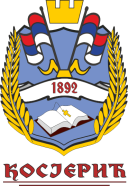 Република Србија Општина Косјерић
Олге Грбић 1031260 Косјерић +381 (0) 31 78 14 60   e-mail: predsednik@kosjeric.rsЗА ИЗВОЂАЧА РАДОВА,	ДИРЕКТОРЗА НАРУЧИОЦА РАДОВА, ПРЕДСЕДНИК ОПШТИНЕ         Жарко ЂокићБројОПИС РАДОВАјед. мереколичинајединична цена, без ПДВ-аукупна цена, без ПДВ-а(1)(2)(3)(4)(5)1.ДЕМОНТАЖА И РУШЕЊЕДЕМОНТАЖА И РУШЕЊЕДЕМОНТАЖА И РУШЕЊЕДЕМОНТАЖА И РУШЕЊЕДЕМОНТАЖА И РУШЕЊЕ1.2Рушење дела зид како би се направила врата за улаз у канцеларију психолога. Настали шут изнети са градилишта на позицију коју одреди инвеститор. Обрачун по m3 срушеног зида.m31,001.2Демонтажа унутрашњих привремених врата на позицији ''А''. Цена по комаду.kom2,001.3Демонтажа постојеће ограде како би се несметано извели грађевински радови, а затим враћанје исте на позицију. Цена паушално.пауш.1,0022.1Израда цементне кошуљице са додатком фибрина на претходно постављену термоизолацију и PVC фолију. Дебљину слоја извести у односу на описе подова по просторијама У оквиру ове позиције  обухваћени су и потребни дилатациони прекиди на кошуљици. Цена по m2 изведене кошуљице.m2242,142.2Зидање преградних зидова гитер блоком d=12cm у продужном малтеру 1:3:9, како би се формирале просторије учионица и тоалета. Цена по m2 зида.m26,542.3Зидање преградних зидова гитер блоком d=25cm у продужном малтеру 1:3:9, како би се формирала преграда између тоалета. Цена по m2 зида.m21,752.4Малтерисање преградних зидова и рупа насталих након израде додатних инсталација продужним малтером 1:3:9. Површину фино пердашити.Обрачун по m2.m256,003ИЗОЛАТЕРСКИ РАДОВИИЗОЛАТЕРСКИ РАДОВИИЗОЛАТЕРСКИ РАДОВИИЗОЛАТЕРСКИ РАДОВИИЗОЛАТЕРСКИ РАДОВИ3.1ХИДРОИЗОЛАЦИЈАХИДРОИЗОЛАЦИЈАХИДРОИЗОЛАЦИЈАХИДРОИЗОЛАЦИЈАХИДРОИЗОЛАЦИЈА3.1.1Израда хидроизолације подова и зидова до висине 60cm у мокрим чворовима "Слика TOP SEAL" премазом у две руке. Обрачун по m2 готове хидроизолације.m230,773.2ТЕРМОИЗОЛАЦИЈАТЕРМОИЗОЛАЦИЈАТЕРМОИЗОЛАЦИЈАТЕРМОИЗОЛАЦИЈАТЕРМОИЗОЛАЦИЈА3.2.1Израда хоризонталне термоизолације испод пода у ходнику и у ходнику са лифтом, стиродуром d=4cm са постављањем парне бране DLS 35( или слично ) . Обрачун по m2 готове термоизолације.m284,143.2.2Израда хоризонталне термоизолације испод пода у собама, тоалетима и канцеларији стиродуром d=2cm+ са постављањем парне бране DLS 35( или слично ) .  . Обрачун по m2 готове термоизолације.m2150,493.2.3Постављање PVC фолије изнад стиродура као припреме за изливање равнајућег слоја. Обрачун по m2 постављене фолије.m2234,603.2.4Израда хоризонталне термоизолације изнад плафона учионица и тоалета на којима је међутаванска LMT конструкције каменом вуном d=24cm + паропропусна фолија . Обрачун по m2 готове термоизолације.m2150,493.3ЗВУЧНА ИЗОЛАЦИЈА3.1Израда хоризонталне звучне изолације испод пода у ходнику и ходнику са лифтом, плутом d=0,5cm. Обрачун по m2 готове изолације.m284,143.2Израда вертикалне звучне изолације испод пода у ходнику, остави и ветробрану плутом d=0,5cm. Плуту у висини од 5цм лепити по зидовима на споју зида и цементне кошуљице како би се обезбедила дилатација која њеће дозволити пренос вибрације. Обрачун по m' готове изолације.m'26,784СТОЛАРСКИ РАДОВИСТОЛАРСКИ РАДОВИСТОЛАРСКИ РАДОВИСТОЛАРСКИ РАДОВИСТОЛАРСКИ РАДОВИ4.1Израда, транспорт и уградња унутрашњих врата од чамове грађе И класе на блинд раму, делимично застакљена сигурносним стаклом d=5mm, у свему према шеми столарије. У цену врата укључити све потребне окове, браву са три кључа, рукохватом и штитником за браву. Завршна обрада бојење полиуретанском бојом у две руке.  Цена по комаду уграђених врата.ознака 2 - 270x91cmком.3ознака 3 - 270x101cmком.54.2Израда, транспорт и уградња унутрашњих врата од чамове грађе И класе на блинд раму, делимично застакљена сигурносним стаклом d=5mm, у свему према шеми столарије. У цену врата укључити све потребне окове, браву са три кључа, рукохватом и штитником за браву. Завршна обрада бојење полиуретанском бојом у две руке.  Цена по комаду уграђених врата.ознака 6 - 150x91cmком.25КЕРАМИЧАРСКИ РАДОВИКЕРАМИЧАРСКИ РАДОВИКЕРАМИЧАРСКИ РАДОВИКЕРАМИЧАРСКИ РАДОВИКЕРАМИЧАРСКИ РАДОВИ5.1Облагање подова глазираним противклизним керамичким плочицама, А класе, димензије 60x60cm, једнобојних светлих тонова без апликација. Облагање се врши лепљењем керамичких плочица преко претходно изведене и припремљене подлоге у слогу фуга на фугу. Фуговање - испуна спојница се врши масом за фуговање. Просторије у којима се постављају плочице су: тоалет 3, лођа 4 и лођа 5.Обрачун по m2 обложене површине пода, комплетно са фуговањем.m229,495.2Облагање зидова глазираним противклизним керамичким плочицама, А класе, димензије 60x60cm, једнобојних светлих тонова без апликација. Облагање се врши лепљењем керамичких плочица преко претходно изведене и припремљене подлоге у слогу фуга на фугу. Фуговање - испуна спојница се врши масом за фуговање. Облагање извршити до висине 180cm од готове коте пода, са поклопном завршном алуминијумском лајсном облика "раван гер". Овакве лајсне постављати и на сваком спољном углу по вертикали. Зидне плочице се постављају у просторији тоалет 3, док се у просторијиама лођа 4 и лођа 5 поставља само сокла у висини од 10 cm. Обрачун по m2 обложене површине зида, комплетно са фуговањем и лајснама.m243,356ПОДОПОЛАГАЧКИ РАДОВИПОДОПОЛАГАЧКИ РАДОВИПОДОПОЛАГАЧКИ РАДОВИПОДОПОЛАГАЧКИ РАДОВИПОДОПОЛАГАЧКИ РАДОВИ6.1Набавка и постављање храстовог паркета С класе на лепку за паркет. У цену урачунати хобловање и лакирање двокомпонентним полиуретанским лаком за паркет у две основне и две завршне руке мат лаком. У цену урачунати и високе равне лајсне за зидове.Обрачун по m2 обложене површине пода, комплетно са лајснама.m2134,856.2Набавка и постављање винил подне облоге d=2mm на подлози од плуте. Боја и дезен винил пода по жељи инвеститора. У цену урачунати лепљење пода са свим потребним варовима, као и холкер лајсне на споју пода и зида. Винил подна облога се поставља у ходнику ветробрану и остави. Обрачун по m2 обложене површине пода, комплетно са лајснама.m240,857ГИПСАРСКИ И МОЛЕРСКО-ФАРБАРСКИ РАДОВИГИПСАРСКИ И МОЛЕРСКО-ФАРБАРСКИ РАДОВИГИПСАРСКИ И МОЛЕРСКО-ФАРБАРСКИ РАДОВИГИПСАРСКИ И МОЛЕРСКО-ФАРБАРСКИ РАДОВИГИПСАРСКИ И МОЛЕРСКО-ФАРБАРСКИ РАДОВИ7.1Израда гипс-картонске облоге плафона изнад ходника и тоалета. Делови плафона изнад ходника су под косином, а делови се постављају вертикално како би се спојили са зидовима соба. У цену урачунати потконструкцију, гипс-картонске плоче бандажиране на спојевима и вертикалне делове плафона на прелазу зиданог дела зида учионица и плафона. Обрачун по m2 гипсане површине.m256,487.2Глетовање зидних и плафонских површина полигит масом и комплетна припрема површина за касније наношење боје. Обрачун по m2 глетоване површине.m2707,807.3Бојење зидова и плафона полудисперзивном бојом прекогипс-картонских плоча. Обрачун по m2 обојене површине.m2707,808ВОДОВОД И КАНАЛИЗАЦИЈАВОДОВОД И КАНАЛИЗАЦИЈАВОДОВОД И КАНАЛИЗАЦИЈАВОДОВОД И КАНАЛИЗАЦИЈАВОДОВОД И КАНАЛИЗАЦИЈА8.1Разбијање вертикалних канала, разбијање подне плоче и довођење истих у првобитно стање ради постављања цеви у санитарним чворовима и повезивања на постојећи развод у објекту. Ценом су обухваћени и сви припремни, помоћни и завршни радови.Обрачунава се и плаћа паушално.пауш.18.2Штемање зидова, пробијање рупа и грађевинско крпљење продора око постављених цеви са постављањем хлизни или сл. Обезбеђење продора. Детаљ усагласити са надзорним органом. Обрачун по m¹угражених цеви.m¹528.3Набавка и транспорт водоотпорних гипс плоча за облагање водоводних вертикалних канала. Након поставке, гипс картонску плочу је потребно премазати водонепропусном емулзијом, Латекс или Сикасил, по избору Инвеститора, поставити ПВЦ мрежицу, премазати лепком и поставити керамичке плочице користећи водоотпорни фугомал.Керамичке плочице треба да имају што мању пропустиљивост. У угловима зидова препоручује се лепљење Сика траком. У цену урачунати сви наведени радови.Обрачун се врши по m¹.m¹38.4Извршити набавку и транспорт, пластичних ПЕ цеви са свим потребним фитингом и спојним материјалом. Од ових цеви раде се сви главни водови (ветикале) и хоризонтални развод. Ценом морају бити обухвађени сви потeрбни , помоћни и завршни радови.Обрачунава се и плаћа по монтираном m¹ развода мреже.Ø 25 mmm¹108.5Извршити набавку и транспорт, пластичних ПП цеви са свим потребним фитингом и спојним материјалом. Од ових цеви ради се комплетан развод у санитарним чворовима и кухињама.цеви се воде невидљиво испод зидних облога.Ценом морају бити обухваћенисви потребни,помоћни припремнирадови. Обрачунава се и плаћа по монтираном m¹ развода мреже.(дат унутрашњи пречник цеви)Извршити набавку и транспорт, пластичних ПП цеви са свим потребним фитингом и спојним материјалом. Од ових цеви ради се комплетан развод у санитарним чворовима и кухињама.цеви се воде невидљиво испод зидних облога.Ценом морају бити обухваћенисви потребни,помоћни припремнирадови. Обрачунава се и плаћа по монтираном m¹ развода мреже.(дат унутрашњи пречник цеви)Ø 20 mmm¹15Ø 15 mm (хладна и топла)m¹278.6Набавка и транспорт пропусних вентила за ПП цеви са капицом и розетом на свим местима означеним у пројекту. Ценом морају бити обухваћени сви припремни, потребни, помоћни и завршнирадови. Обрачунава се и плаћа по монтираном комаду.Ø 20 mmm¹15Ø 15 mm (хладна и топла)m¹278.7Набавка и транспорт пропусних вентила за ПП цеви са капицом и розетом на свим местима означеним у пројекту. Ценом морају бити обухваћени сви припремни, потребни, помоћни и завршнирадови. Обрачунава се и плаћа по монтираном комаду.Ø 20 mm (на улазу у санитарни чвор)ком3Ø 15 mmком218.8Набавка, транспорт и монтажа централног регулационог термостатског вентила одмах иза бојлера, а пре прикључења умиваоника за децу, или других уређаја који имају топлу воду, а којикористе деца. Обрачунава се и плаћа по монтираном комаду.ком28.9Набавка, транспорт угаоних (ЕК) вентила на свим местима означеним у пројекту (у тоалетима). Ценом морају бити обухваћени сви потребни припремни, помоћни и завршни радови. Обрачунава се иплаћа по монтираном комаду.ком7.008.10Извршити прикључење новорпојектованог развода водоводне санитарне мреже на постојећу мрежу у објекту.Обрачунава се и плаћа по броју прикључака на потојећу мрежу.ком3.008.11Комплетну изведену мрежу испитати на пробни притисак од 12,00 бара у трајању од мин. 2,00 часа. Ценом морају бити обухваћени сви потребни припремни, помоћни и завршни радови. Обрачунава се иплаћа по m¹ испитаног цевовода.m¹528.12После завршетка испитивања водоводне мреже, извршити дезинфекцију комплетне водоводне мреже.После дезинфекције мрежу испрати и испитати бактериолошку исправност воде. Сертификат о исправности воде, прибавити од овлашћене организације.Обрачунава се и плаћа по m¹ дезинфикованог цевовода.m¹528.13Набавка транспорт металног хромираног држача тоалет папира. Боја и тип су по избору пројектанта. Ценом морају бити обухваћени сви потребни припремни, помоћни изавршни радови. Обрачунава се и плаћа по монтираном комаду.ком78.14Набавка, транспорт комплетног држачазатечнисапун.Бојаитипсу по избору пројектанта. Ценом морају бити обухваћени сви потребни припремни, помоћни и завршни радови. Обрачунава се иплаћа по монтираном комаду.ком58.15Набавка огледала од биљурног стакла, дебљине 4mm обрађених ивица. Огледало се поставља изнад лавабоа а причвршћује се на зид помоћу пластичних цилиндричних типлова и хромираних месинганих завртњева са поклопцима.Обрачунава се и плаћа по монтираном комаду.дим 60x50ком1дим 240x50ком28.16Набавка, транспорт и монтажа комплетног умиваоника са изливним хромираним сифоном. Батерија стојећаједноручназатоплуихладну воду. Боја и тип су по избору пројектанта. Ценом морају бити обухваћени сви потребни припремни, помоћни изавршнирадови. Обрачунава се и плаћа по монтираном комаду.52x42 (умиваоници за одрасле)ком1.0044x35 (умиваоници за децу)ком8.008.17Набавка и монтажа керамичке WC шоље типа СИМПЛОН у боји по избору, комплет са даском и поклопцем, са гуменим подметачем за под , са бешумним, нискомонтираним испирачем и материјалом за уградњу.Обрачунава се и плаћа по монтираном комаду.WC шоље за одраслеком1.00WC шоље за децу - дим. 38/32cmком6.008.18Набавка и монтажа проточног бојлера изнад лавабоа запремине V=10l. Бојлер повезати на водоводну инсталацију и електро-напајање. Обрачунава се и плаћа по монтираном комаду.ком18.19Набавка и монтажа електричног бојлера V=80l за припрему топле воде са повезивањем на водоводну инсталацију и електро-напајање.Обрачунава се и плаћа по монтираном комаду.ком29ЕЛЕКТРОИНСТАЛАЦИЈEЕЛЕКТРОИНСТАЛАЦИЈEЕЛЕКТРОИНСТАЛАЦИЈEЕЛЕКТРОИНСТАЛАЦИЈEЕЛЕКТРОИНСТАЛАЦИЈE9.1Припремни радови са прегледом већ изведених грађевинских и инсталатерских радова, откривањем траса каблова, са провером проводности и изолованости и уношењем у скицу изведеног стања.  паушалнопаушално9.2Испорука материјала и израда разводног ормана RO-4 у кућишту од изолационог негоривог материјала. Мере узети на лицу места и по потреби израдити радионичке цртеже. Орман се уграђује у зид на месту постојећег који треба искључити и демонтирати. Искључење и демонтажа се неће посебно обрачунавати (обухваћено овом позицијом). У нови орман уградити, спојити и означити следећу опрему:-Компакт склопку MC1 63A/25kA са термичком заштитом и даљинским окидачем.                          -1 ком-Тастер за окидање склопке            -1 ком-Склопка FID25/0,03A двополна     -2 ком-Сигналне ЛЕД  лампице сијалице 230V за сигнализацију присуства фаза    – 3 ком                     -Осигураче аутоматске једнополне  C/6A  -3 ком- Осигураче аутоматске једнополне  C/10A  -9 ком- Осигураче аутоматске једнополне  C/16A  -12 ком- Осигураче аутоматске једнополне  C/20A  -5 ком- Спојнице, уводнице и остали ситан материјал - по потребиПлаћа се комплетан RO-4 уграђен и спојен на инсталацију.ком19.3Проналажење и контрола изведених постојећих расветних места, провера водова на непрекидност и изолованост, провера спојева у разводним кутијама, довођење у исправно стање, измештање по потреби и уношење у скицу изведеног стања. Обрачунава се по расветном месту.      ком609.4Испоручити материјал и израдити нова расветна места  проводницима   N2XH 3x1,5  i N2XH 2x1,5 положеним под малтер и делимично на обујмице или каналице изнад плафонских облога. Уградити потребан број разводних кутија за у зид. Прекидачи се посебно обрачунавају. Просечна дужина проводникаком399.5Проналажење и контрола изведених постојећих монофазних прикључних места, провера водова на непрекидност и изолованост, провера спојева у разводним кутијама, довођење у исправно стање, измештање по потреби и уношење у скицу изведеног стања. Обрачунава се по прикључном месту.ком209.6Испоручити материјал и израдити нова монофазна прикључна места  проводницима N2XH-Y 3x2,5 положеним под малтер.  Уградити потребан број разводних кутија за у зид. Утичнице се посебно обрачунавају. Просечна дужина проводника је 12m. Плаћа се по прикључном месту.ком189.7Испоручити материјал и израдити прикључке за бојлере проводницима N2XH 3x2,5  положеним под малтер. Прекидачи се посебно обрачунавају. Просечна дужина проводника је 32m. Обрачунава се по прикључку бојлера.ком29.8Испоручити, монтирати и спојити на већ изведену инсталацију електроинсталациону опрему  за у зид:9.8-Прекидач обичан 10Aком.49.8-Прекидач серијски 10Aком.49.8-Предкидач наизменични 10Aком.49.8-Прекидач за бојлерком.29.8-Утичница монофазна 23V, 16Aком.159.8-Утичница монофазна 230V 16A у заштити  IP44ком.89.8-Прикључни блок у кутији за 6M са две енергетске утичниице и једном комуникациском са 2xRJ45.ком89.9Испорука и уградња сензора кретања за спољну монтажу. Један преклопни контакт за 500W. Даљина детекције 12m, угао детекције 180 ̊.kom19.10Израдити допунско изједначење потенцијала у купатилу према SRPS N.B2.771. Сливник каде спојити са цевима водовода и грејања проводником P-Y 4mm2 положеним под малтер са уградњом обујмица. Плаћа се комплетно изједначење потенцијала у једном купатилу.kom29.11Испорука и уградња светиљки комплетних са изворима светлости.  Могу се уградити светиљке других произвођача под условом да су истих техничкох карактеристика као наведене (исти светлосни флукс, ниво заштите и услови уградње). При конкретном избору светиљки консултовати пројектанта ентеријера. Обрачунава се уграђена и испробана комплетна светиљка у функцији:9.11-1. –ЛЕД панел надградни Ø250, 15W, 3000K, 1500Lm. Монтажа непосрдено на плафон.ком.29.11-2 -Плафоњера 053/G "Novoluks" 56cm,  3xE27/LED 15W 3000K. Grla 3xE27-керамичка, од којих се јено спаја на посебам фазни вод. Монтажа на плафон.ком.249.11-3 -Зидна Schrack KERAS ELT или слична за спољну монтажу 1xE27/LED 15W. Заштита IP54.ком.49.11-4. -LED плафоњера Europleks 2LED Siteco или слична, 1xLED 20W, 3000K, 1800Lm, Ø390, IP44.ком.49.11-5. –Зидна за купатила ZA-15, грло E27/15W LEDком.49.11-6. –Плафоњера  POSIVO LED Flat Siteco или слична, 1xLED4000K, 21W/1700Lm, Ø380.ком.109.11-7. –Зидна за спољну монтажу  BULAN GRID Schrack или слична, 2xE27/15W LED у заштити IP44. Монтажа на фасаду.ком.29.11-8. - Сигурносна ЛЕД са сопственим извором ел енергије за 3h  аутономије. Монтажа на зид. Натпис "ИЗЛАЗ" или смероказ по потреби.ком.49.12Испитивање целе електроенергетске инсталације и верификација својстава према одредбама Правилника о техничким нормативима за електричне инсталације ниског напона. Проверити систем заштите од електричног удара и израдити одговарајуће атесте. Испитивање врши радња овлашћена за ову врсту радова. Плаћа се комплетно испитивање електроенергетске инсталације.паушалнопаушално9.13Испоручити и уградити комуникациски орман (RACK) надзидни 19" za 9, 600x500x400mm (ŠxVxD) са уграђеним једним Patch панелом 24xRJ45 и напојном летвом са 6 утичница и осигурачем.kом19.14Испорука матреријала и израда прикључака кабловима UTP Cat 6 увученим у инсталационе цеви под малтером. Цеви су обухваћене овом позицијом и нече се посебно обрачунавати. За једно прикључно место уграђују се два кабла у укупној дужини просечно 55m. Обрачун по прикључном месту.ком49.15Испорука конектора RJ45, обрада и спајање крајева каблова на patch панел и на већ уграђене прикључнице са адресирањем. (Прикључнице обухваћене позицијом 9.8 овог Обрасца). Обрачунава се по обрађеном и спојеном крају кабла.ком810ГРЕЈАЊЕГРЕЈАЊЕГРЕЈАЊЕГРЕЈАЊЕГРЕЈАЊЕ10.1Испорука и монтажа челичних панелних радијатора тип "proterm" следећих величина  и количина:Обрачун по комаду.10.122-600/600ком310.133-300/1000ком110.133-300/1200ком310.133-300/1400ком210.133-300/1600ком410.2 Испорука и монтажа радијаторских угаоних вентила димензија R 1/2 са термостатском главом  R1/2". Обрачун по комаду.ком.13 10.3Испорука и монтажа радијаторских угаоних пригушница  R1/2". Обрачун по комадуком.1310.4Испорука и уградња бакарних полутврдих цеви следећих величина: Обрачун по m'.10.4Ø12x1m'3210.4Ø15x1m'6510.5За помоћне материјале потребне за израду ове инсталације узима се 50% од вредности позиције 1.4пауш.0,510.6Испорука и уградња одзрачног лонцазапремине V=5l. Обрачун по комаду.ком.110.7Испорука и уградња засуна за ваздух са испусним вентилом следећих димензија и количина:R3/8. Обрачун по комаду.ком.710.8Остали радови у које спадају: припремно завршни радови, транспорт материјала, хладна и топла проба инсталације, паушално узима 5% од укупне вредности.пауш.0,0510.9Испорука и уградња унутрашње зиднејединице произвођаћа LG грејање/хлађење, капацитет и тип: Обрачун по комаду.10.9MS055QHWO - 890/1500 Wком.110.9MS075QHWO - 2100/1600 Wком.310.9MS095QHWO - 2900/2100 Wком.110.10Испорука и уградња спољашње зиднејединице произвођача LG тип:Обрачун по комаду.10.10MU2M15 UEком.210.10MU3M21 UEком.110.11Испорука и монтажа цевне топлотне изолације са парном браном дебљине 13 mm Армафлеx или слично за димензије цеви у количинама:Обрачун по m'.10.11ф6,35mmm'2510.11ф9,25mmm'2510.12Испорука и монтажа цевне топлотне изолације са парном браном дебљине 13 mm Армафлеx или слично за димензије цеви у количинама:Обрачун по m'.10.12ф6,35mmm'2510.12ф9,25mmm'2510.13Испорука и монтажа PVC цеви у комплету са фитингом и прелазним елементима за кондензационе водове следећих димензија и количина:Обрачун по m'.10.13ф6,35mmm'2010.13ф9,25mmm'610.14За помоћне материјале потребне за израду ове инсталације узима се 50% од вредности позиције 10.13пауш.0,510.15Припремно завршни радови , пуњењеинсталације фреоном, проба и пуштање у рад. Обрачун паушално.пауш.0,0510.16Испорука и уградња преструјних решетки са хоризонталним ламелама димензије 525х225 mm.Обрачун по комаду.ком.210.17Испорука и монтажа уградних вентилатора производ ,,VOS,, Жабаљ или слично, тип 2UV-100.
Обрачун по комадуком.211РАЗНИ РАДОВИ11.1Израда платформе у два нивоа за пролаз возила и људи. Платформу саставити од цевне скеле и подашчања, даском d=48mm и поставити заштитне ограде. Површина платформе 2 x50m². Обрачун по m2 платформе.m2100,0011.2Набавка и постављање подпрозорске даске радјене од медијапан плоча d=2cm фарбане полиуретанском белом мат бојом. Даска сирине 30cm. Обрачун по m' даске.m'20,0011.3Израда ограде на степеништу у улазном ходнику. Ограду идентичну као постојеће ограде на галеријама израдити од браварије и префарбати 3 у 1 бојом за метал. Обрачун по m' ограде.m'6,7012НАМЕШТАЈАНАМЕШТАЈАНАМЕШТАЈАНАМЕШТАЈАНАМЕШТАЈА12.1Сто за васпитаче са две фиоке. Димензија 120x60x75cm.Обрачун по комаду.ком.312.2Столице за васпитаче са наслоном. Обрачун по комаду.ком.612.3Ормарићи за гардеробу трокрилни димензија 130x66x40 који ће бити постављени у ходнику испред учионица. Сваки ормарић има шест преграда (три по вертикали и две хоризонталне). Корпуси ормарићи израђени од универа у дезену букве, са крилима од зеленог универа са АБС кантом. Материјал и димензије ових ормарића да буде идентичан као код постојећих ормарића у приземљу.Обрачун по комаду.ком.1812.4Ормарићи за гардеробу двокрилни димензија 130x64,5x40 који ће бити постављени у учионицама. Сваки ормарић има осам преграда (четири по вертикали и две хоризонталне). Корпуси ормарићи израђени од универа у дезену букве, са крилима од беж универа са АБС кантом. Материјал и димензије ових ормарића да буде идентичан као код постојећих ормарића у приземљу.Обрачун по комаду.ком.1812.5Ормар трокрилни са надградњом за кревете, душеке и постељину димензија:- ормар 160x185x65xм- надградња 65x185x65цмкоји ће бити постављени у учионицама у нишама у зиду према ходнику. Сваки ормар има шест преграда по вертикали. Корпуси ормара израђени од универа у дезену букве, са крилима од беж универа са АБС кантом. Материјал и димензије ових ормара да буде идентичан као код постојећих ормари у приземљу.Обрачун по комаду.ком.612.8Отворене полице од универа у боји букве, димензија 80x80x33цм. Полица садржи једну хоризонталну преграду. Обрачун по комаду.ком.15Р Е К А П И Т У Л А Ц И Ј АР Е К А П И Т У Л А Ц И Ј АР Е К А П И Т У Л А Ц И Ј АУКУПНО (без ПДВ-а)(динара)1ДЕМОНТАЖА И РУШЕЊЕ2ЗИДАРСКИ РАДОВИ3ИЗОЛАТЕРСКИ РАДОВИ4СТОЛАРСКИ РАДОВИ5КЕРАМИЧАРСКИ РАДОВИ6ПОДОПОЛАГАЧКИ РАДОВИ7ГИПСАРСКИ И МОЛЕРСКО-ФАРБАРСКИ РАДОВИ8ВОДОВОД И КАНАЛИЗАЦИЈА9ЕЛЕКТРОИНСТАЛАЦИЈЕ10ГРЕЈАЊЕ11РАЗНИ РАДОВИ12НАМЕШТАЈУКУПНО (без ПДВ-а)УКУПНО (без ПДВ-а).......................................динараУКУПАН ИЗНОС ПДВ-а ......% УКУПАН ИЗНОС ПДВ-а ......% .......................................динараУКУПНО (са ПДВ-ом)УКУПНО (са ПДВ-ом).......................................динараДатум: ___.___.2020. годинеПотпис понуђача            Датум                                                                                   Понуђач    __________________                                                     _____________________Редни бр.назив уговора(навести назив објекта,  врсту радова, површина и намена објекта) година завршетка реализације уговора наручилацвредностбез ПДВ-а(динара)Датум:Потпис овлашћеног лицаДатум:М.П.Потпис овлашћеног лица наручиоца изведених радова